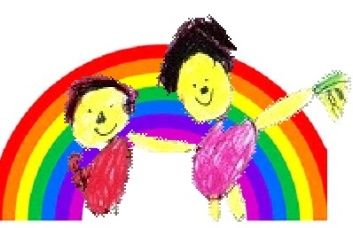 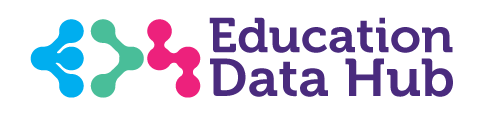 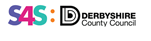 This document will be reviewed annually and sooner when significant changes are made to the law4.1 IntroductionThis record retention and deletion policy contains recommended retention periods for the different record series created and maintained by (school name).  The schedule refers to all information regardless of the media in which it is stored.Some of the retention periods are governed by statute.  Others are guidelines, following best practice, employed by schools throughout the United Kingdom.  Every effort has been made to ensure that these retention periods are compliant with the requirements of the General Data Protection Regulation 2018 (GDPR), the Data Protection Act 2018 (DPA), Article 8, the Human Rights Act 1998, the Freedom of Information Act 2000 (FOI) and the Code of Practice on Records Management (under Section 46 of the FOI).Managing records series using these retention guidelines will be deemed to be ‘normal processing’ under the terms of the legislation noted above.  If those record series are to be kept for longer or shorter periods than the time scales held in this document, the reasons for any deviation must be recorded.This policy will be reviewed at intervals of no less than three years, or exceptionally, if required by changes in Data Protection, Freedom of Interest or other legislation, where relevant.Due to the ongoing Independent Inquiry into Child Sexual Abuse (IICSA) no pupil and staff record should be destroyed until further notice. The guidance below gives a retention period (in the ‘Retention Action’ column), but where records should not be destroyed, this has been noted in the ‘Disposal Action’ column. For further information/clarification please contact Derbyshire County Council’s Corporate Records Manager by emailing records.management@derbyshire.gov.uk or telephoning 01629 539203.If printed, copied or otherwise transferred from this website, this document will be considered to be an uncontrolled format. 4.2 PurposeAll schools need to create and maintain accurate records for them to function and carry out the tasks of educating and safeguarding pupils.  This policy, for managing records at (school name) has been drawn up in conformity with legislation, regulations affecting schools and best practice as promoted by the Information and Records Management Society of Great Britain.This policy sets out guidelines for recording, managing, storing and the disposal of data, whether they are held on paper or electronically (including on line), in order to assist staff, and the school, to comply with the General Data Protection Regulation (2018) and the Freedom of Information Act (2000).  It should be read and used in conjunction with the following school policies;Management Information SystemsData Protection PolicyPrivacy NoticesInformation Asset RegisterThe implementation of the General Data Protection (2018) did not fundamentally change the principles around the duration of records retention.  However, it has introduced stricter rules about the use and storage of personal data, requiring more dynamic, efficient and secure storage systems.  It is expected that;All information held by schools needs to be justifiable, by reference, to its purpose.Schools must be transparent and accountable as to what data they hold.Schools must understand and explain the reasons why they hold data.Schools must be able to respond to Subject Access Requests.Schools must be able to amend, delete or transfer data promptly upon any justified request.Schools must be able to audit how personal data was collected and when and why.Schools must hold sensitive data securely, accessed only by those with reason to view it and possess a policy as to why it is needed.All members of staff, with access to records, are expected to;Manage their current record keeping systems using the Retention Policy.Only dispose of records in accordance with the requirements outlined in this policy, if authorised to do so.Ensure that any proposed divergence from the records retention schedule and disposal policies is authorised by the Head Teacher.This policy does not form part of any employee’s contract of employment and is not intended to have a contractual effect.  However, it does reflect the school’s current practice, the requirements of current legislation and best practice and guidance.  It may be amended by the school but any changes will be notified to employees within one month of the date on which the change is intended to take effect.  The school may also vary any parts of the procedure, including time limits, as appropriate.4.3 Why hold a Retention Policy?There are a number of benefits which arise from the use of a Retention Policy:Managing records against the Retention Policy is deemed to be ‘normal processing’ under the GDPR (2018) and the Freedom of Information Act (2000).  Where members of staff are managing records using the Retention Policy, they will not be culpable of tampering or the unauthorised alteration of data, once a Freedom of Information request or Subject Access Request (SAR) has been made.Members of staff can be confident about destroying information at the appropriate time and in a secure fashion.Information which is subject to Freedom of Information and GDPR legislation will be available, when required.The school is not maintaining and holding information unnecessarily.4.4 Examples of How Pupil Records May Stored and the Information Shared.The following examples illustrate a number of options by which schools may hold data – in some cases, where information is held on different platforms, a combination of these options may be employed (‘hybrid files’).  It is advised that the school, working with their Data Protection Officer, creates a summary of what information they hold and how;Pupil record (hard copy) - ‘a manila file (‘buff folder’) is kept on each pupil, in a locked filing cupboard within the classroom/business office/Head Teacher’s office.  This file holds hard copies of information about that pupil e.g. consent forms, annual data audits.’Pupil record (electronic) - ‘a record is held on the school’s electronic Management Information System, RM Intergris, from information provided by the child’s parents upon admission.  Information includes; pupil name, address, emergency contact details, free school meal status, statutory test results, daily attendance’Pupils with Special Educational Needs – ‘pupils with Special Educational Needs are recorded in the Management Information System, RM Intergris and information regarding these individuals is made available to involved staff, with permissions delegated and recorded by the HT.  Electronic records are held, securely, on the appropriate staff drive within the server/cloud, managed by the school’s SENCO.  Hard copy information is stored, securely, in the SENCO office and also within the pupil’s buff folder.’Pupils receiving Pupil Premium (PP) funding/Looked After Children (LAC) – ‘pupils in receipt of additional funding, due to their PP, LAC or post-LAC family status, are recorded in the Management Information System, RM Intergris.  Information regarding individual pupils is made available to involved staff, with permissions delegated and recorded by the HT.  Electronic copies of PP review/LAC review documents are held, securely, on the appropriate staff drive within the server/cloud, managed by the Headteacher/SLT/School Business Officer.  Hard copy information is stored within the pupil’s buff folder.’Medical Records – ‘information regarding the medical needs of a pupil is provided by parents/carers upon admission and updated, where necessary, following the annual data check.  Information provided includes any significant known reactions to medication, major allergies and notable medical conditions.  This information is available to staff likely to administer medication or treatment.  The information is shared externally (trips) or to external agencies (catering) only with parental permission.  This is information is held under the terms of the retention schedule, following the completion of the trip, or, with regards catering, for the duration of the child’s time in school.Any pupil who has a more serious level of medical need (e.g. diabetes, anaphylaxis) will have an individual Health Care Plan (HCP), which is presented by the parent/guardian, with the GP’s/consultant’s instructions for care within the school should the need arise.  These records, with the consent of the parent/guardian, will be shared with school staff to ensure pupil safety.  Photographs of the children (where appropriate and applicable), will be displayed in the staff room/business office/reception/first aid room.  Hard copy information is stored with the pupil’s buff folder.  These records are shared with medical services, in the event of an emergency and any visible instructions/guidance relating the child will be displayed only for the duration of their time in school.’Financial Records – ‘financial records are held in the business office.’4.4.1 Diaries and NotebooksConfidential or work related notes, written in an employee diary or notebook, are not considered to be school records and should always be transferred to an appropriate record keeping system as soon as possible.  All school staff members are responsible for ensuring that any confidential or work related notes that they have recorded in a diary/notebook are;kept secure at all times e.g. not left unattended, on desks or in vehicles, and are locked away in a secure location when not in use.Transferred to an appropriate record keeping system as soon as possible e.g. CPOMS.Within three months of being completed, treated as confidential waste i.e. destroyed securely and safely, after confirming that all relevant information has been transferred to an appropriate record keeping system.As a guide;Notebooks should be destroyed within three months of being completed i.e. when they are fullDiaries should be retained for the first three months of the following year and then destroyed.The school’s Data Protection Officer will remind all members of staff, within the school and where relevant, of their responsibility to destroy completed diaries and notebooks on a regular basis.  All currently completed diaries/notebooks, held on site or elsewhere, should be destroyed as soon as possible, unless there is a specific reason to keep them, agreed by the Head Teacher, and then retained on an appropriate record keeping system e.g. staff personnel file.4.4.2 Emails, Texts and Instant MessagingEmailing is a form of communication – it is not a means of storing information that may be kept securely elsewhere.  Emails should not be kept, but rather transferred, if the information they hold falls into the categories listed within the Retention Schedule e.g. does it form part of the pupil record?  Does it relate to an employee or a decision about an employee?  If so, this information could be transferred e.g. printed off and kept in the pupil’s buff folder, and the email deleted.  Emails and attachments which hold data must not be kept as emails; they must be either be saved in an appropriate electronic management information system or printed off and filed as a hard copy document.  Schools should consider implement a rule whereby emails are automatically deleted after a period of time, once they have been filed, and make this known via this schedule.  Such a rule would limit the amount of information that might be available to a data subject under a Subject Access Request and helps reduce the amount of electronic storage required by the school.Similarly, texts, Instant Messages (e.g. WhatsApp, Facebook Messenger) or message boards and forums are not considered a permanent record of being ephemeral and temporary.  If the content of the message or text is significant e.g. a staff member highlights concerns around a pupil’s behaviour, then it should be copied and transferred into the appropriate filing system e.g. a safeguarding case file, either by saving it in a readable electronic format, or printing it off, or taking a screen shot.Any information recorded within texts, Instant Messages, message boards or forums is subject to the same Data Protection and Freedom of Information legislation, regardless of format.  Therefore, it is advisable to only use these methods of communication to transmit information which is not sensitive or directly related to a third party.  Similarly, with regards emails, all electronic communications, whilst they are held by the school, are disclosable under the same legislation and anything written or held, within an email, could potentially be made public under the terms of a Subject Access Request.4.4.3 Social MediaMany schools will maintain some form of social media channel, such as Twitter or Facebook, with which to communicate with staff and parents.  It should be noted though that social media is not just a means of communication, but can also act a repository for storing information and third party data.  Information held in this format is subject to the Freedom of Information Act 2000 and the Data Protection Act 2018.  Social media outlets have different retention periods.  Schools must be aware of how long these periods are, outline this within this schedule and secure the appropriate consent to share personal data to enable the rights of the data subject.  The school needs to ensure that the primary users (i.e. those staff members who hold administrative permissions, to upload and remove information) are aware of these retention periods.  Where these retention periods are longer than that set out as part of a standard school policy or best practice e.g. removing pupil images from the school’s website when that pupil has left, processes must be in place to remove any posts or photographs on a regular and routine basis.Social media posts can remain online for a period long after the school has deleted them.  They can be shared and redistributed many times, beyond the control of the individual who first posted them.  There it is vital that the school is clear when obtaining the consent to share data, from pupils, parents, staff and volunteers, as to where information will be shared, for how long and outlining the risk of information being shared, or cached, beyond their control.4.5 Access to RecordsFor the efficient running of the school, all teaching staff and relevant office staff will have access to the school’s Management Information System, RM Intergris.  Teaching staff may complete some of the following functions e.g. enter names on the register or add other agency involvement, and may consult the pupil record.  N.B. where records are maintained as hard copy within the school office, access is available to teaching staff with regards some information e.g. emergency contact numbers, consents.  Other information e.g. discretionary absence request letters, attendance letters, are held in the school office and are only available to the relevant member of staff upon request.All permissions to access data are granted by the Head Teacher and recorded in the member of staff’s personnel file.All teaching and office staff will be given training and guidance on accessing and managing school records, to ensure compliance with the time scales laid out under the retention schedule.  As a guiding principle the General Data Protection Regulation requires that personal data is only retained for as long as is necessary and for the specific lawful purpose(s) it was acquired; all information, held by the school, must be kept in accordance with the school’s Data Protection Policy.4.6 Data Protection PolicyPupils, parents and member of staff are informed, via the school’s Data Protection Policy Data Protection Policy for Schools including Annexes.docx, that any information held on them, upon either admission or commencement of employment, is for the school to carry out statutory functions, necessary for the efficient operation of the setting – data held will be reviewed regularly and will be stored, processed and shared (where appropriate and applicable) under the terms of the General Data Protection Regulation (2018).4.6.1 Retention PeriodsThe following tables provide guidance on retention period for the different records held by Creswell C.E. Infant and Nursery School.  Unless there is a specific statutory obligation to hold or destroy records (please refer to the instruction on the cover sheet regards the safekeeping of records during Independent Inquiry into Child Sexual Abuse (IICSA)), the retention periods are established by the school for guidance purposes.N.B. it must be emphasised that, under the terms of the current IICSA moratorium, the present focus on safeguarding does not mean that existing laws, in respect to data protection, are now suspended, nor that schools may not still be liable for breaches of data protection legislation (such as retaining personal data longer, or in greater volume, than is necessary for its purpose, or a failure to keep data accurately and safely).4.6.2 Disposal of DataAs mentioned above, the fifth Data Protection principle, states that ‘Personal data processed for any purpose, or purposes, shall not be kept longer than is necessary for that purpose, or purposes’.  It is the responsibility of the Head Teacher that records, which are no longer required for business use, are to be reviewed as soon as possible, so that the appropriate records can be destroyed or transferred, where necessary.  Not all data needs to be destroyed.  The school should determine whether records are to be selected, either for permanent preservation, or for destruction or to be transferred into a different format e.g. digitised, or to be retained further, by the setting, for research or litigation purposes.  Any decision, regards a change to the way data is held in the setting, must be documented as part of the records management policy.  For example; financial records can be destroyed after six years, plus the year they were created in, and are often shredded or passed to a confidential waste provider for safe destruction.  School newsletters, however, might be transferred to Derbyshire County Council’s Records Office for archiving and safe keeping, as a means of preserving the school’s heritage.When information is no longer required, it should be disposed of.  For confidential, sensitive or personal information, to be considered securely disposed of, it must be in a condition where it cannot either be read or reconstructed.  It is recommended that paper documents are destroyed with a cross shredder – where this is not possible, and, e.g. a ribbon shredder is employed, the waste should not be recycled but destroyed beyond recognition e.g. via an incinerator bin.  Skips and ‘regular’ waste disposal are not considered to be secure.CD’s/DVD’s/discs should be cut into pieces.  Hard copy images, AV recordings and hard disks should be dismantled and destroyed.  Where third party disposal companies are employed, they should, wherever possible be supervised and any destruction of data or removal of data, from the site, is logged and the destruction certified.  Staff working for external provider should have been trained in the handling and destruction of confidential data.Destruction of data will be planned with specific dates and all records will be identified as to the date of destruction.  N.B. if a record is noted pending destruction or transfer, either to archives off site or to another setting, but has not yet been destroyed/transferred, and a request for records has been received, that record must still be made available to the requestor.The Freedom of Information Act 2000 requires the school to maintain a list of all records that have been destroyed and who authorised their destruction.  The appropriate members of staff (Data Lead) should record;File reference and/or unique identifierFile title or brief description of contentsNumber of filesName of the authorising officer4.7 Transfer of Records to ArchivesWhere records have been identified as being worthy of permanent preservation, due to their historical or social value, they may be retained on site or transferred to Derbyshire County Council Records Office.  If held by the school, it is advised that the school will contact Derbyshire County Council’s Corporate Records Manager for guidance and best practice, with regards the preservation of data.4.8 Transfer of Records to other MediaHere lengthy retention periods have been allocated to records, member of staffs may wish to consider converting paper records to other media (e.g. digital or virtual, ‘cloud’ based).  The lifespan of the media, and the ability to migrate data, should always be considered.4.9 Transfer of Records to other SettingsWhen a child leaves the school, all pupil records should be transferred in a secure manner, to the child’s new school.  If the records contain sensitive information (e.g. Child Protection records), proof of receipt must be obtained and logged by the school’s Data Lead.  All data held by the school should then be deleted, including all paper records and data stored electronically.  A record should be kept for tracking and auditing purposes only.4.10 Responsibility and MonitoringThe Head Teacher and/or officer tasked with the role of Data Lead, hold primary and day to day responsibility, for implementing this policy.  The Data Protection Office, in conjunction with the school, is responsible for monitoring its use and effectiveness and resolving any queries with regards the interpretation of the policy.  The Data Protection Officer will consider the suitability and adequacy of this policy and will pass any amendments or alterations directly to the Head Teacher.Internal control systems and procedures will be subject to regular audits, to provide assurance that they are effective in creating, maintaining and removing records.  4.11 Outline Retention ScheduleDerbyshire County Council’s GDPR for Schools service uses an adapted version of the IRMS pro forma retention schedule (Please see following).  This offers a comprehensive and thorough review of all possible data that may be held by a school – the outline schedule, however, provides an initial overview of how the data retention policy can be applied to the records held by a school;Please note that any record containing pupil information may be subject to the requirements of the IICSA. Schools should implement any instruction which has been received from IICSA. The instructions from IICSA will override any guidance given in this Retention Schedule. If any school is unsure about what records should be retained, they should seek the advice of their Data Protection Officer.4.12 Full Retention ScheduleManagement of the School.  This section contains retention periods connected to the general management of the school.  This covers the work of the Governing Body, the Head Teacher and the Senior Management Team, the admissions process and operational administration.Human Resources.   This section deals with all matters relating to Human Resources management within the school.Financial Management of the School.  This section contains retention periods connected to the general management of the school.  This covers the work of the Governing Body, the Head Teacher and the Senior Management Team, the admissions process and operational administration.Property Management.  This section covers the management of buildings and property.Pupil’s Educational RecordThis section includes all records which are created during the time a pupil spends at school.  6.	Curriculum Management7.	 Extra Curriculum Management8. 	Central Government and Local Authority9. 	School Support OrganisationsAppendix A – List of School Records and Data safely destroyedSpecimen Checklist for Annual Review of School Records and Safe Data DestructionThe following sheet can be completed or, alternatively, document in a spreadsheetAppendix B - Safe Retention of Records Information Security and Business ContinuityInformation Security and Business Continuity are both important activities in ensuring good information management and are vital for compliance with Data Protection legislation. Taking measures to protect your records can ensure that:• Your school can demonstrate compliance with the law and avoid data loss incidents;• In the event of a major incident, your school should be able to stay open and will at least have access to its key administrative and teaching records.An Information Security Policy should incorporate a Business Continuity Plan and should deal with records held in all media across all school systems:• Electronic (including but not limited to databases, word processed documents and spreadsheets, scanned images)• Hard copy (including but not limited to paper files, plans)B1 	Digital InformationIn order to mitigate against the loss of electronic information a school needs to:a. Operate an effective back-up systemYou should undertake regular backups of all information held electronically to enable restoration of the data in the event of an environmental or data corruption incident.  Where possible these backups should be stored in a different building to the servers and if possible off the main school site. This is to prevent loss of data, reduce risk in case of theft or the possibility of the backups becoming temporarily inaccessible. Options for the management of back-up facilities include:• Use of an off-site, central back up service (usually operated by the local authority or other provider). This involves a back-up being taken remotely over a secure network (usually overnight) and stored in encrypted format in premises other than the school.• Storage in a data safe in another part of the school premises The back-up may be stored in a fireproof safe which is located in another part of the premises. These premises must also be physically secure and any hard copy supporting data regarding the location of records should also be stored in the safe.  Where schools make us of cloud storage instead of, or alongside, physical onsite servers, they should ensure that the location of the cloud storage and the security offered are appropriate for the information and records stored.b. Control the way data is stored within the school Personal information should not be stored on the hard drive of any laptop or PC unless the device is running encryption software. Staff should be advised not to hold personal information about students or other staff on mobile storage devices including but not limited to memory sticks, phones, iPads, portable hard drives or even on CD.c. Manage the location of server equipmentEnsure that the server environment is managed to prevent access by unauthorised people.d. Ensure that business continuity plans are testedTest restore processes on a regular basis to ensure that the first time you identify a problem with the backup is not the first time you need to retrieve data from it.B2 	Hard Copy Information and RecordsRecords which are not stored on the school’s servers are at greater risk of damage by fire and flood as well as risk of loss and of unauthorised access.  Wherever possible, and where appropriate, if information can be stored electronically rather than hard copy, then store it electronically.a. Fire and floodThe cost of restoring records damaged by water can be high but a large percentage may be saved; a fire is much more destructive of records. In order to limit the amount of damage which a fire or flood can do to paper records, all vital information should be stored in filing cabinets, drawers or cupboards. Metal filing cabinets are a good first level barrier against fire and water.  Where possible vital records should not be left on open shelves or on desks as these records will almost certainly be completely destroyed in the event of fire and will be seriously damaged (possibly beyond repair) in the event of a flood. The bottom shelves of a storage cupboard should be raised at least 2 inches from the ground. Physical records should not be stored on the floor.b. Unauthorised access, theft or lossStaff should be encouraged not to take personal data on staff or students out of the school unless there is no other alternative. Records held within the school should be in lockable cabinets. Consider restricting access to offices in which personal information is being worked on or stored. All archive or records storage areas should be lockable and have restricted access.Where paper files are checked out from a central system, log the location of the file and the borrower, creating an audit trail.c. Clear Desk PolicyA clear desk policy is the best way to avoid unauthorised access to physical records which contain sensitive or personal information and will protect physical records from fire and/or flood damage.A clear desk policy involves the removal of the physical records which contain sensitive personal information to a cupboard or drawer (lockable where appropriate). It does not mean that the desk has to be cleared of all its contents.B3 	Risk AnalysisIndividual schools should undertake a business risk analysis to identify which records are vital to school management and these records should be stored in the most secure manner. Reference materials or resources which could be easily replaced are more suitable for storage on open shelves or desks.The development of an information asset/risk register can assist with this process.B4 	Responding to IncidentsIn the event of an incident involving the loss of information or records the school should be ready to pull together an incident response team to manage the situation. Schools should have a process, which must be used by all members of staff, if there is a major data loss or information security breach. This will involve appointing a Data Protection Officer to liaise with the Information Commissioner’s Office if an information security breach needs to be reported.  Please be aware – a loss of data e.g. accidental destruction of records, is a data breach just as if those records had been lost, stolen or wrongfully shared.B5 	Maintaining a School ArchiveSchools generate a large amount of data that is not necessarily personal or sensitive, yet is worthy of retention as part of the setting’s historical legacy; records, year photographs, fliers and ephemera for plays, dances or student elections, letters, issues of the school newspaper.  These, and other items, document not only the school’s past, but also reflect its place within the greater community.  Sometimes a school may be asked what historical records are still maintained within the setting.  Often these requests come from former school pupils, when they need to provide proof of their attendance or educational record.  Other requests come from family historians carrying out research on their family tree and about their ancestors.A school archive is different from an official school records system – all schools will have an established record-keeping system for official records and a Management Information System, which includes record-keeping guidelines.  A school archive preserves data, beyond the retention period, where there is a legitimate interest in holding that information e.g. to commemorate a significant event in the life of the school.  It can take on many characteristics and serve many purposes--but it neither compliments nor replaces the official record-keeping systems.  However, records held in an archive must be accessed the same way, as current school records, and it would be necessary for the school to prove the identity of anyone requesting historical information, in the same way they would a Subject Access Request.  To comply with the General Data Protection Regulation, the schools should consider the following, if a request has been made to consult someone else’s personal information in school archive that is not in the public domain.Entries for an individual who is (or would be) more than one hundred years old can be viewed without restriction.If the individual is less than one hundred years old you would need to provide proof that that person is now deceased, and to supply a death certificate for them.If the requester wishes to access information still held under the terms of the retention schedule, they would need to make a Subject Access Request.When creating an archive, a school should be aware that it must serve the purpose of repository for the collection and preservation of historically valuable documents, relating to the history of the school or the community, which otherwise would be lost.Where the decision has been made not to transfer data to Derbyshire County Council Records Office, the school should consult with their Data Protection Officer to implement the following steps;Establish what information needs to be archivedSelect someone to serve as the archivist.  This may be an additional function within an established role, to work alongside both the Data Protection Officer and Data Lead officer (where applicable).Select a physical location to house the collection, and determine what equipment and supplies are needed to accomplish the project for the first year and on a continuing basis e.g. safe storage, shelvingRemember that archives can include electronic data e.g. schools may have digital photographs which are no longer displayed on their website or social media pages.  Consider not only holding and cataloguing this data in a secure driver, but making potential requestors aware of its presence, through a dedicated website.Come to an agreement with Derbyshire County Council Records Office, in order for the collected materials could be turned over if the school archives should be discontinued.Last ReviewedMay 2021Reviewed By (Name)S WilmotJob RoleSchool Business OfficerNext Review DateMay 2022V2.1 February 2021Formatting reviewExamples now given of what constitutes a ‘major incident’ with regards school trips and outings.Amendments to the retention of DBS copy certificates.FILE DESCRIPTIONRETENTION PERIOD4.11.1 Employment Records4.11.1 Employment RecordsJob applications and interview records of unsuccessful candidatesSix months after notifying unsuccessful candidates, unless the school has applicants’ consent to keep their CVs for future reference. In this case, application forms will give applicants the opportunity to object to their details being retainedJob applications and interview records of successful candidatesDO NOT DESTROY (Refer to note on front page) then 6 years after employment ceasesWritten particulars of employment, contracts of employment and changes to terms and conditionsDO NOT DESTROY (Refer to note on front page) then 6 years after employment ceasesRight to work documentation including identification documentsDO NOT DESTROY (Refer to note on front page) then 2 years after employment ceasesImmigration checksDO NOT DESTROY (Refer to note on front page) then 2 years after the termination of employmentDBS checks and disclosures of criminal records formsThe school does not have to keep copies of the DBS certificates.  Change of personal details notificationsNo longer than 6 months after receiving this notificationEmergency contact detailsDestroyed on terminationPersonnel and training recordsDO NOT DESTROY (Refer to note on front page) then, while employment continues and up to six years after employment ceasesAnnual leave recordsSix years after the end of tax year they relate to or possibly longer if leave can be carried over from year to yearConsents for the processing of personal and sensitive dataFor as long as the data is being processed and up to 6 years afterwardsWorking Time Regulations:·         Opt out forms·         Records of compliance with WTRTwo years from the date on which they were entered intoTwo years after the relevant periodDisciplinary and training recordsDO NOT DESTROY (Refer to note on front page) then  6 years after   employment ceasesAllegations of a child protection nature against a member of staff including where the allegation is foundedDO NOT DESTROY (Refer to note on front page) then until the person’s normal retirement age or 10 years from the date of allegation, whichever is longer, then review.  NB – allegations that are found to be malicious should be removed from personnel files, from the date they are proven to be unfounded.4.11.2 Financial and Payroll Records4.11.2 Financial and Payroll RecordsPension recordsCurrent year + 6 yearsRetirement benefits schemes – notifiable events (for example, relating to incapacity)Current year + 6 yearsPayroll and wage recordsCurrent year + 6 yearsMaternity/Adoption/Paternity Leave recordsCurrent year + 3 yearsStatutory Sick PayCurrent year + 3 years4.11.3 Agreements and Administration PaperworkSchool Development PlansLife of plan + 6 yearsProfessional Development PlansLife of the plan + 6 yearsVisitor management systems (including electronic systems, visitors books and signing in sheets)Current year + 6 yearsNewsletters and circulars to staff, parents and pupilsCurrent year + 1 year 4.11.4 Health and Safety Records4.11.4 Health and Safety RecordsHealth and Safety Policy StatementsLife of the policy + 3 yearsHealth and Safety Risk AssessmentsLife of the assessment + 3 yearsAny reportable accident, death or injury in connection with workDate of the incident + 3 yearsAccident reportingAdults – Retain for 7 years from the date of the accidentChildren – Retain for 25 years from the child’s date of birthFire precaution log booksCurrent year + 3 yearsProcess of monitoring: -·      radiation·      asbestos·      records specified by the Control of Substances Hazardous to Health Regulations (COSHH)40 years from the date of the last entry made in the recordRecords of tests and examinations of control systems and protection equipment under COSHH5 years from the date on which the record was made4.11.5 Pupil Records4.11.5 Pupil RecordsAdmissions records1 year from the date of admissionRegister of AdmissionsEntries to be preserved for three years from date of entrySchool Meals RegistersCurrent year + 3 yearsFree School Meals RegistersCurrent year + 6 yearsPupil RecordDO NOT DESTROY (Refer to note on front page) then retain whilst the child remains at school/Date of birth of the pupil + 25 yearsAttendance Registers3 years from the date of entrySpecial Educational Needs files, reviews and individual education plans (this includes any statement and all advice and information shared regarding educational needs)DO NOT DESTROY then retain from date of birth of the pupil + 31 years1.1 Governing Body1.1 Governing Body1.1 Governing Body1.1 Governing Body1.1 Governing Body1.1 Governing Body1.1 Governing Body1.1 Governing Body1.1 Governing Body1.1 Governing Body1.1 Governing Body1.1 Governing Body1.1 Governing Body1.1 Governing Body1.1 Governing Body1.1 Governing Body1.1 Governing Body1.1 Governing Body1.1 Governing BodyReferenceReferenceBasic File Description Basic File Description Data Protection ConcernsData Protection ConcernsTriggerTriggerRetention Period Retention Period Action upon end of useAction upon end of useBasis for RetentionBasis for RetentionLocation Location Access limited to (Role)Access limited to (Role)Annual Review Completed (Y/N)1.1.11.1.1Agendas for Governing Body meetingsAgendas for Governing Body meetingsThere may be data protection issues, if the meeting relates to confidential concerns around staff or pupilsThere may be data protection issues, if the meeting relates to confidential concerns around staff or pupilsConclusion of meetingConclusion of meetingOne copy to be retained with the master set of minutes - all other copies can be disposed ofOne copy to be retained with the master set of minutes - all other copies can be disposed ofSecure disposalSecure disposalCommon practiceCommon practice1.1.21.1.2Minutes of Governing Body meetingsMinutes of Governing Body meetingsThere may be data protection issues, if the meeting relates to confidential concerns around staff or pupilsThere may be data protection issues, if the meeting relates to confidential concerns around staff or pupilsDate of meetingDate of meetingIf the school is unable to store these, they should be offered to Derbyshire County Council Records OfficeIf the school is unable to store these, they should be offered to Derbyshire County Council Records OfficeCommon practiceCommon practicePrincipal Set (signed)Principal Set (signed)Permanent to be held at schoolPermanent to be held at schoolCommon practiceCommon practiceInspection CopiesInspection CopiesDate of meeting + 3 yearsDate of meeting + 3 yearsSecure disposalSecure disposalCommon practiceCommon practice1.1.31.1.3Reports present to the Governing BodyReports present to the Governing BodyThere may be data protection issues, if the meeting relates to confidential concerns around staff or pupilsThere may be data protection issues, if the meeting relates to confidential concerns around staff or pupilsDate of reportDate of reportReports should be kept for a minimum of 6 years.  However, if the minutes refer directly to individual reports then the reports should be kept permanentlyReports should be kept for a minimum of 6 years.  However, if the minutes refer directly to individual reports then the reports should be kept permanentlySecure disposal or retain with the signed set of minutesSecure disposal or retain with the signed set of minutesCommon practiceCommon practice1.1.41.1.4Meeting papers relating to the annual parents’ meeting held under section 33 of the Education Act 2002Meeting papers relating to the annual parents’ meeting held under section 33 of the Education Act 2002NoneNoneDate of meetingDate of meetingDate of the meeting + a minimum of 6 yearsDate of the meeting + a minimum of 6 yearsSecure disposalSecure disposalCommon practiceCommon practice1.1.51.1.5Instruments of Government including Articles of AssociationInstruments of Government including Articles of AssociationNoneNoneClosure of schoolClosure of schoolPermanentPermanentThese should be retained in the schools whilst the school is open and then to Derbyshire County Council Records Office, when the school closesThese should be retained in the schools whilst the school is open and then to Derbyshire County Council Records Office, when the school closesCommon practiceCommon practice1.1.61.1.6Trusts and Endowments managed by the Governing BodyTrusts and Endowments managed by the Governing BodyNoneNoneEnd of operational useEnd of operational usePermanentPermanentThese should be retained by the school, whilst the school is open and then to Derbyshire County Council Records Office, should the school closeThese should be retained by the school, whilst the school is open and then to Derbyshire County Council Records Office, should the school closeCommon practiceCommon practice1.1.71.1.7Action plans created and administered by the Governing BodyAction plans created and administered by the Governing BodyNoneNoneExpiration of action planExpiration of action planUntil superseded or whilst relevantUntil superseded or whilst relevantSecure disposal Secure disposal Common practiceCommon practice1.1.81.1.8Policy documents created and/or administered by the Governing BodyPolicy documents created and/or administered by the Governing BodyNoneNoneExpiration of the policyExpiration of the policyUntil superseded.  The school should consider keeping all policies relating to safeguarding and child protection or other pupil related issues, such as exclusion, until the IICSA has issued its recommendationsUntil superseded.  The school should consider keeping all policies relating to safeguarding and child protection or other pupil related issues, such as exclusion, until the IICSA has issued its recommendationsSecure disposalSecure disposalCommon practiceCommon practice1.1.91.1.9Records relation to complaints made to, and investigate by the Governing Body and/or Head TeacherRecords relation to complaints made to, and investigate by the Governing Body and/or Head TeacherYesYesResolution of complaintResolution of complaintDate of the resolution of the complaint + a minimum of 6 years; if negligence is involved then current year + 5 years.If child protection or safeguarding issues are involved then current year + 40 yearsDate of the resolution of the complaint + a minimum of 6 years; if negligence is involved then current year + 5 years.If child protection or safeguarding issues are involved then current year + 40 yearsSecure disposalSecure disposalCommon practiceCommon practice1.1.101.1.10Annual Reports created under the requirements of the Education (Governor’s Annual Reports)(England)(Amendment)Regulations 2002Annual Reports created under the requirements of the Education (Governor’s Annual Reports)(England)(Amendment)Regulations 2002No No End of the calendar year that the record was created inEnd of the calendar year that the record was created inDate of the report + 10 yearsDate of the report + 10 yearsSecure disposalSecure disposalEducation (Governor’s Annual Reports)(England)(Amendment)Regulations 2002Education (Governor’s Annual Reports)(England)(Amendment)Regulations 20021.1.111.1.11Proposals concerning the change of status of a maintained school, including Specialist Status Schools and AcademiesProposals concerning the change of status of a maintained school, including Specialist Status Schools and AcademiesNoNoDate proposal accepted or declinedDate proposal accepted or declinedFor the life of the organisationFor the life of the organisationIf the school is unable to store these, they should be offered to Derbyshire County Council Records OfficeIf the school is unable to store these, they should be offered to Derbyshire County Council Records OfficeCommon practiceCommon practice1.1.121.1.12Records relating to the appointment of parent and staff governors, not appointed by the governorsRecords relating to the appointment of parent and staff governors, not appointed by the governorsYesYesDate of election Date of election Date of election + 6 monthsDate of election + 6 monthsSecure disposalSecure disposalCommon practiceCommon practice1.1.131.1.13Records relating to the appointment of co-opted governorsRecords relating to the appointment of co-opted governorsYesYesDate of appointmentDate of appointmentProvided that the decision has been recorded in the minutes, the records relating to the appointment can be destroyed once the co-opted governor has finished their term of office (except where there have been allegations concerning children – in this case, retain for 25 years)Provided that the decision has been recorded in the minutes, the records relating to the appointment can be destroyed once the co-opted governor has finished their term of office (except where there have been allegations concerning children – in this case, retain for 25 years)Secure disposalSecure disposalCommon practiceCommon practice1.1.141.1.14Records relating to the election of chair and vice chairRecords relating to the election of chair and vice chairYesYesDate of appointmentDate of appointmentOnce the design has been recorded in the minutes, the records relating to the election can be destroyedOnce the design has been recorded in the minutes, the records relating to the election can be destroyedSecure disposalSecure disposalCommon practiceCommon practice1.1.151.1.15Scheme of delegation and terms of reference for committeesScheme of delegation and terms of reference for committeesYesYesExpiration of termsExpiration of termsUntil superseded or whilst relevant (schools may wish to retain these records for reference purposes in case decisions need to be justified)Until superseded or whilst relevant (schools may wish to retain these records for reference purposes in case decisions need to be justified)If the school is unable to store these, they should be offered to Derbyshire County Council Records OfficeIf the school is unable to store these, they should be offered to Derbyshire County Council Records OfficeCommon practiceCommon practice1.1.161.1.16Meetings scheduleMeetings scheduleNoNoDate of meetingDate of meetingCurrent yearCurrent yearSecure disposalSecure disposalCommon practiceCommon practice1.1.171.1.17Register of attendance at Full Governing Board meetingsRegister of attendance at Full Governing Board meetingsYesYesDate of meetingDate of meetingDate of meeting + 6 yearsDate of meeting + 6 yearsSecure disposalSecure disposalCommon practiceCommon practice1.1.18 1.1.18 Papers relating to the management of the annual Parent’s EveningPapers relating to the management of the annual Parent’s EveningYesYesDate of meeting Date of meeting Date of meeting + 6 yearsDate of meeting + 6 yearsSecure disposalSecure disposalCommon practiceCommon practice1.1.191.1.19Records relating to Governor Monitoring VisitsRecords relating to Governor Monitoring VisitsYesYesDate of visitDate of visitDate of visit + 3 yearsDate of visit + 3 yearsSecure disposalSecure disposalCommon practiceCommon practice1.1.201.1.20Annual reports required by the Department of EducationAnnual reports required by the Department of EducationYesYesDate of reportDate of reportDate of report + 10 yearsDate of report + 10 yearsSecure disposalSecure disposalCommon practiceCommon practiceThe revised IRMS Retention Guidelines for Schools (2019) has included a new section relating to the Governor Management.  In all the following cases, the file should be retained from the date of appointment + 6 years, and disposed of securely;Appointment of a clerk to the governing bodyTerms of office of serving governors, including evidence of appointmentGovernor declaration against disqualification criteriaRegister of business interestsTraining required, and received, by governorsInduction programme for new governorsDBS checks carried out on the clerk and members of the governing bodyGovernor personnel files.The Governor’s Code of Conduct is ‘expected to be a dynamic document; one copy of each version should be kept for the life of the school.The revised IRMS Retention Guidelines for Schools (2019) has included a new section relating to the Governor Management.  In all the following cases, the file should be retained from the date of appointment + 6 years, and disposed of securely;Appointment of a clerk to the governing bodyTerms of office of serving governors, including evidence of appointmentGovernor declaration against disqualification criteriaRegister of business interestsTraining required, and received, by governorsInduction programme for new governorsDBS checks carried out on the clerk and members of the governing bodyGovernor personnel files.The Governor’s Code of Conduct is ‘expected to be a dynamic document; one copy of each version should be kept for the life of the school.The revised IRMS Retention Guidelines for Schools (2019) has included a new section relating to the Governor Management.  In all the following cases, the file should be retained from the date of appointment + 6 years, and disposed of securely;Appointment of a clerk to the governing bodyTerms of office of serving governors, including evidence of appointmentGovernor declaration against disqualification criteriaRegister of business interestsTraining required, and received, by governorsInduction programme for new governorsDBS checks carried out on the clerk and members of the governing bodyGovernor personnel files.The Governor’s Code of Conduct is ‘expected to be a dynamic document; one copy of each version should be kept for the life of the school.The revised IRMS Retention Guidelines for Schools (2019) has included a new section relating to the Governor Management.  In all the following cases, the file should be retained from the date of appointment + 6 years, and disposed of securely;Appointment of a clerk to the governing bodyTerms of office of serving governors, including evidence of appointmentGovernor declaration against disqualification criteriaRegister of business interestsTraining required, and received, by governorsInduction programme for new governorsDBS checks carried out on the clerk and members of the governing bodyGovernor personnel files.The Governor’s Code of Conduct is ‘expected to be a dynamic document; one copy of each version should be kept for the life of the school.The revised IRMS Retention Guidelines for Schools (2019) has included a new section relating to the Governor Management.  In all the following cases, the file should be retained from the date of appointment + 6 years, and disposed of securely;Appointment of a clerk to the governing bodyTerms of office of serving governors, including evidence of appointmentGovernor declaration against disqualification criteriaRegister of business interestsTraining required, and received, by governorsInduction programme for new governorsDBS checks carried out on the clerk and members of the governing bodyGovernor personnel files.The Governor’s Code of Conduct is ‘expected to be a dynamic document; one copy of each version should be kept for the life of the school.The revised IRMS Retention Guidelines for Schools (2019) has included a new section relating to the Governor Management.  In all the following cases, the file should be retained from the date of appointment + 6 years, and disposed of securely;Appointment of a clerk to the governing bodyTerms of office of serving governors, including evidence of appointmentGovernor declaration against disqualification criteriaRegister of business interestsTraining required, and received, by governorsInduction programme for new governorsDBS checks carried out on the clerk and members of the governing bodyGovernor personnel files.The Governor’s Code of Conduct is ‘expected to be a dynamic document; one copy of each version should be kept for the life of the school.The revised IRMS Retention Guidelines for Schools (2019) has included a new section relating to the Governor Management.  In all the following cases, the file should be retained from the date of appointment + 6 years, and disposed of securely;Appointment of a clerk to the governing bodyTerms of office of serving governors, including evidence of appointmentGovernor declaration against disqualification criteriaRegister of business interestsTraining required, and received, by governorsInduction programme for new governorsDBS checks carried out on the clerk and members of the governing bodyGovernor personnel files.The Governor’s Code of Conduct is ‘expected to be a dynamic document; one copy of each version should be kept for the life of the school.The revised IRMS Retention Guidelines for Schools (2019) has included a new section relating to the Governor Management.  In all the following cases, the file should be retained from the date of appointment + 6 years, and disposed of securely;Appointment of a clerk to the governing bodyTerms of office of serving governors, including evidence of appointmentGovernor declaration against disqualification criteriaRegister of business interestsTraining required, and received, by governorsInduction programme for new governorsDBS checks carried out on the clerk and members of the governing bodyGovernor personnel files.The Governor’s Code of Conduct is ‘expected to be a dynamic document; one copy of each version should be kept for the life of the school.The revised IRMS Retention Guidelines for Schools (2019) has included a new section relating to the Governor Management.  In all the following cases, the file should be retained from the date of appointment + 6 years, and disposed of securely;Appointment of a clerk to the governing bodyTerms of office of serving governors, including evidence of appointmentGovernor declaration against disqualification criteriaRegister of business interestsTraining required, and received, by governorsInduction programme for new governorsDBS checks carried out on the clerk and members of the governing bodyGovernor personnel files.The Governor’s Code of Conduct is ‘expected to be a dynamic document; one copy of each version should be kept for the life of the school.The revised IRMS Retention Guidelines for Schools (2019) has included a new section relating to the Governor Management.  In all the following cases, the file should be retained from the date of appointment + 6 years, and disposed of securely;Appointment of a clerk to the governing bodyTerms of office of serving governors, including evidence of appointmentGovernor declaration against disqualification criteriaRegister of business interestsTraining required, and received, by governorsInduction programme for new governorsDBS checks carried out on the clerk and members of the governing bodyGovernor personnel files.The Governor’s Code of Conduct is ‘expected to be a dynamic document; one copy of each version should be kept for the life of the school.The revised IRMS Retention Guidelines for Schools (2019) has included a new section relating to the Governor Management.  In all the following cases, the file should be retained from the date of appointment + 6 years, and disposed of securely;Appointment of a clerk to the governing bodyTerms of office of serving governors, including evidence of appointmentGovernor declaration against disqualification criteriaRegister of business interestsTraining required, and received, by governorsInduction programme for new governorsDBS checks carried out on the clerk and members of the governing bodyGovernor personnel files.The Governor’s Code of Conduct is ‘expected to be a dynamic document; one copy of each version should be kept for the life of the school.The revised IRMS Retention Guidelines for Schools (2019) has included a new section relating to the Governor Management.  In all the following cases, the file should be retained from the date of appointment + 6 years, and disposed of securely;Appointment of a clerk to the governing bodyTerms of office of serving governors, including evidence of appointmentGovernor declaration against disqualification criteriaRegister of business interestsTraining required, and received, by governorsInduction programme for new governorsDBS checks carried out on the clerk and members of the governing bodyGovernor personnel files.The Governor’s Code of Conduct is ‘expected to be a dynamic document; one copy of each version should be kept for the life of the school.The revised IRMS Retention Guidelines for Schools (2019) has included a new section relating to the Governor Management.  In all the following cases, the file should be retained from the date of appointment + 6 years, and disposed of securely;Appointment of a clerk to the governing bodyTerms of office of serving governors, including evidence of appointmentGovernor declaration against disqualification criteriaRegister of business interestsTraining required, and received, by governorsInduction programme for new governorsDBS checks carried out on the clerk and members of the governing bodyGovernor personnel files.The Governor’s Code of Conduct is ‘expected to be a dynamic document; one copy of each version should be kept for the life of the school.The revised IRMS Retention Guidelines for Schools (2019) has included a new section relating to the Governor Management.  In all the following cases, the file should be retained from the date of appointment + 6 years, and disposed of securely;Appointment of a clerk to the governing bodyTerms of office of serving governors, including evidence of appointmentGovernor declaration against disqualification criteriaRegister of business interestsTraining required, and received, by governorsInduction programme for new governorsDBS checks carried out on the clerk and members of the governing bodyGovernor personnel files.The Governor’s Code of Conduct is ‘expected to be a dynamic document; one copy of each version should be kept for the life of the school.The revised IRMS Retention Guidelines for Schools (2019) has included a new section relating to the Governor Management.  In all the following cases, the file should be retained from the date of appointment + 6 years, and disposed of securely;Appointment of a clerk to the governing bodyTerms of office of serving governors, including evidence of appointmentGovernor declaration against disqualification criteriaRegister of business interestsTraining required, and received, by governorsInduction programme for new governorsDBS checks carried out on the clerk and members of the governing bodyGovernor personnel files.The Governor’s Code of Conduct is ‘expected to be a dynamic document; one copy of each version should be kept for the life of the school.The revised IRMS Retention Guidelines for Schools (2019) has included a new section relating to the Governor Management.  In all the following cases, the file should be retained from the date of appointment + 6 years, and disposed of securely;Appointment of a clerk to the governing bodyTerms of office of serving governors, including evidence of appointmentGovernor declaration against disqualification criteriaRegister of business interestsTraining required, and received, by governorsInduction programme for new governorsDBS checks carried out on the clerk and members of the governing bodyGovernor personnel files.The Governor’s Code of Conduct is ‘expected to be a dynamic document; one copy of each version should be kept for the life of the school.The revised IRMS Retention Guidelines for Schools (2019) has included a new section relating to the Governor Management.  In all the following cases, the file should be retained from the date of appointment + 6 years, and disposed of securely;Appointment of a clerk to the governing bodyTerms of office of serving governors, including evidence of appointmentGovernor declaration against disqualification criteriaRegister of business interestsTraining required, and received, by governorsInduction programme for new governorsDBS checks carried out on the clerk and members of the governing bodyGovernor personnel files.The Governor’s Code of Conduct is ‘expected to be a dynamic document; one copy of each version should be kept for the life of the school.1.2 Head Teacher1.2 Head Teacher1.2 Head Teacher1.2 Head Teacher1.2 Head Teacher1.2 Head Teacher1.2 Head Teacher1.2 Head Teacher1.2 Head Teacher1.2 Head Teacher1.2 Head Teacher1.2 Head Teacher1.2 Head Teacher1.2 Head Teacher1.2 Head Teacher1.2 Head Teacher1.2 Head Teacher1.2 Head Teacher1.2 Head Teacher1.2 Head TeacherReferenceBasic File Description Basic File Description Data Protection ConcernsData Protection ConcernsTriggerTriggerRetention Period Retention Period Action upon end of useAction upon end of useBasis for RetentionBasis for RetentionLocation Location Access limited to (Role)Access limited to (Role)Annual Review Completed (Y/N)Annual Review Completed (Y/N)Annual Review Completed (Y/N)1.2.1Log books of activity in the school maintained by the Head TeacherLog books of activity in the school maintained by the Head TeacherThere may be data protection concerns if the log book refers to individual pupils or members of staffThere may be data protection concerns if the log book refers to individual pupils or members of staffDate of last entry in the log bookDate of last entry in the log bookDate of the last entry in the log book + a minimum of 6 years and then review (NB Legislation no longer requires the completion of a school log book)Date of the last entry in the log book + a minimum of 6 years and then review (NB Legislation no longer requires the completion of a school log book)These could be of permanent historical value and should be offered to Derbyshire County Council Records OfficeThese could be of permanent historical value and should be offered to Derbyshire County Council Records OfficeCommon practiceCommon practice1.2.2Minutes of Senior Management Team meeting and the meetings of other internal administrative bodiesMinutes of Senior Management Team meeting and the meetings of other internal administrative bodiesThere may be data protection concerns if the minutes refers to individual pupils or members of staffThere may be data protection concerns if the minutes refers to individual pupils or members of staffDate of the meetingDate of the meetingDate of the meeting + 3 yearsDate of the meeting + 3 yearsSecure disposalSecure disposalCommon practiceCommon practice1.2.3Reports created by the Head Teacher or the Senior Management Team Reports created by the Head Teacher or the Senior Management Team There may be data protection concerns if the report refers to individual pupils or members of staffThere may be data protection concerns if the report refers to individual pupils or members of staffDate of reportDate of reportDate of report + 3 yearsDate of report + 3 yearsSecure disposalSecure disposalCommon practiceCommon practice1.2.4Records created by the Head Teacher, deputy Head Teachers, Heads of Year and other members of staff with administrative responsibilitiesRecords created by the Head Teacher, deputy Head Teachers, Heads of Year and other members of staff with administrative responsibilitiesThere may be data protection concerns if the records refers to individual pupils or members of staffThere may be data protection concerns if the records refers to individual pupils or members of staffDate of recordDate of recordCurrent academic year + 6 years then reviewCurrent academic year + 6 years then reviewSecure disposalSecure disposalCommon practiceCommon practice1.2.5Correspondence created by the Head Teacher, deputy Head Teachers, Heads of Year and other members of staff with administrative responsibilitiesCorrespondence created by the Head Teacher, deputy Head Teachers, Heads of Year and other members of staff with administrative responsibilitiesThere may be data protection concerns if the correspondence refers to individual pupils or members of staffThere may be data protection concerns if the correspondence refers to individual pupils or members of staffDate of correspondenceDate of correspondenceDate of correspondence + 3 years and then reviewDate of correspondence + 3 years and then reviewSecure disposalSecure disposalCommon practiceCommon practice1.2.6Professional Development PlansProfessional Development PlansYesYesDate plan commencesDate plan commencesLife of plan + 6 yearsLife of plan + 6 yearsSecure disposalSecure disposalCommon practiceCommon practice1.2.7 School Development PlansSchool Development PlansNoNoDate plan commencesDate plan commencesLife of plan + 3 yearsLife of plan + 3 yearsSecure disposal Secure disposal Common practiceCommon practice1.3 Admissions Process1.3 Admissions Process1.3 Admissions Process1.3 Admissions Process1.3 Admissions Process1.3 Admissions Process1.3 Admissions Process1.3 Admissions Process1.3 Admissions Process1.3 Admissions ProcessReferenceBasic File Description Data Protection ConcernsTriggerRetention Period Action upon end of useBasis for RetentionLocation Access limited to (Role)Annual Review Completed (Y/N)1.3.1All records relating to the creation and implementation of the School’s Admission’s PolicyNo Expiration of the policyLife of the policy + 3 years then reviewSecure disposalSchool Admissions CodeStatutory Guidance 20141.3.2Admissions – if the admission is successfulYesDate of admission Date of admission + 1 yearSecure disposalSchool Admissions CodeStatutory Guidance 20141.3.3 AAdmissions – if the admission is unsuccessful (where no appeal is made)YesResolution of caseResolution of case + 1 yearSecure disposalSchool Admissions CodeStatutory Guidance 20141.3.3 BAdmissions – if the admission is unsuccessful (where an appeal is made)YesResolution of caseResolution of case + 1 yearSecure disposalSchool Admissions CodeStatutory Guidance 20141.3.4Register of AdmissionsYesLast entry in registerEvery entry in the admission register must be preserved for a period of 3 years after the date on which the entry was made *Transfer to Derbyshire County Council Records OfficeSchool Admissions CodeStatutory Guidance 20141.3.5 Admissions (Secondary School – Casual)YesDate of admissionCurrent year + 1 yearSecure disposalThe Limitations Act 19801.3.6Proofs of address, supplied by parents, as part of the admissions processYesDate of admissionCurrent year + 1 yearSecure disposalSchool Admissions CodeStatutory Guidance 20141.3.7Supplementary information forms to include; religion, medical conditions etc.For successful admissionsYesDate of admission/annual data checkThis information should be added to the pupil fileSecure disposal The Limitations Act 1980For unsuccessful admissionsDate of admissionUntil the appeal process is completedSecure disposalThe Limitations Act 19801.4 Operational Administration 1.4 Operational Administration 1.4 Operational Administration 1.4 Operational Administration 1.4 Operational Administration 1.4 Operational Administration 1.4 Operational Administration 1.4 Operational Administration 1.4 Operational Administration 1.4 Operational Administration ReferenceBasic File Description Data Protection ConcernsTriggerRetention Period Action upon end of useBasis for RetentionLocation Access limited to (Role)Annual Review Completed (Y/N)1.4.1.General file seriesNo End of calendar yearCurrent year + 5 years then reviewSecure disposalCommon practice1.4.2Records relating to the creation and publication of the school brochures or prospectusNoExpiration of current publicationCurrent year + 3 yearsTransfer to Derbyshire County Council Records OfficeCommon practice1.4.3Records relating to the creation and distribution of circulars to staff, parents or pupilsNoDate of recordCurrent year + 1 yearTransfer to Derbyshire County Council Records OfficeCommon practice1.4.4Newsletters and other items with short operational useNoDate of recordCurrent year + 1 yearTransfer to Derbyshire County Council Records OfficeCommon practice1.4.5Visitor management systems (including electronic systems, visitors books and signing in sheets)YesEnd of calendar yearCurrent year + 6 years then reviewSecure disposalCommon practice1.4.6Records relating to the creation and management of Parent Teacher Associations and/or Old Pupil Associations No Date of recordCurrent year + 6 years then reviewSecure disposalCommon practice1.4.7School Privacy Notice which is sent to parents as part of GDPR complianceNoWhen policy is supersededDate of issue + 6 yearsSecure disposalCommon practice1.4.8Consents relating to school activities as part of GDPR compliance (e.g. consent to be sent circulars or mailingsNoDate of admissionThis information should be added to the pupil fileSecure disposalCommon practice1.4.9Security breach logs YesDate of implementationDate of issue + 25 years (pupils) and 6 years (staff)Secure disposalCommon practice1.4.10Digital Continuity PlansYesExpiration of current planDate of issue + 6 yearsSecure disposalCommon practice1.5 School communications 1.5 School communications 1.5 School communications 1.5 School communications 1.5 School communications 1.5 School communications 1.5 School communications 1.5 School communications 1.5 School communications 1.5 School communications ReferenceBasic File Description Data Protection ConcernsTriggerRetention Period Action upon end of useBasis for RetentionLocation Access limited to (Role)Annual Review Completed (Y/N)1.5.1.School emails – inbox, sent items, deleted itemsYesEnd of academic year2 yearsFull deletionCommon practiceIT technician1.5.2Social media platforms – TwitterYesEnd of academic yearCurrent year + 1 yearPosts deletedCommon practiceHeadteacher1.5.3Website – pictures / news storiesYesEnd of academic yearCurrent year + 1 yearPosts deletedCommon practiceHeadteacher, Office staff2.1 Recruitment2.1 Recruitment2.1 Recruitment2.1 Recruitment2.1 Recruitment2.1 Recruitment2.1 Recruitment2.1 Recruitment2.1 Recruitment2.1 RecruitmentReferenceBasic File Description Data Protection ConcernsTriggerRetention Period Action upon end of useBasis for RetentionLocation Access limited to (Role)Annual Review Completed (Y/N)2.1.1All records leading up to the appointment of a new Head TeacherYesDate of appointmentUnsuccessful attempts - Date of appointment + 6 months.   This information should be added to the staff personnel file and retained until the end of the appointment + 6 years, except in cases of negligence or claims of child abuse then at least 15 years (see below)DO NOT DESTROY(Refer to note on front page)Common practice, Immigration, Asylum and Nationality Act 20062.1.2All records leading up to the appointment of a new member of staff (successful candidate)YesDate of appointmentDate of appointment + 6 years.  This information should be added to the staff personnel file (see below)DO NOT DESTROY(Refer to note on front page)Common practice, Immigration, Asylum and Nationality Act 20062.1.3All records leading up to the appointment of a new member of staff/governor (unsuccessful candidate)YesDate of interviewDate of interview + 12 monthsSecure disposalCommon practice2.1.4 Pre-employment vetting information of successful candidates – DBS YesDate of receiptApplication forms, references and other documents – for the duration of their employment + 6 yearsSecure disposalDBS guidelines (Service Employer Guide 2014), Keeping Children Safe in Education  20182.1.5 Proofs of identity collected as part of the process of checking ‘portable’ enhanced DBS disclosureYesDate of receiptTo be added to the member of staff’s personal folderDO NOT DESTROY(Refer to note on front page)DBS guidelines2.1.6Pre-employment vetting information of successful candidates  – evidence proving the right to work in the United KingdomYesDate of receipt Where possible, these documents should be added to the member of staff’s personal folder.  If they are kept separately, the Home Office requires that the documents are kept until termination of employment plus not less than 2 years.DO NOT DESTROY(Refer to note on front page)An Employer’s Guide to Right to Work Checks (Home Office 2015)2.1.7Pre-employment vetting information of successful candidates – for the purposes of ensuring school staff are adequately qualifiedYesDate of receiptTo be added to the member of staff’s personal folderDO NOT DESTROY(Refer to the note on front page)Common practice2.2 Operational Staff Management2.2 Operational Staff Management2.2 Operational Staff Management2.2 Operational Staff Management2.2 Operational Staff Management2.2 Operational Staff Management2.2 Operational Staff Management2.2 Operational Staff Management2.2 Operational Staff Management2.2 Operational Staff ManagementReferenceBasic File Description Data Protection ConcernsTriggerRetention Period Action upon end of useBasis for RetentionLocation Access limited to (Role)Annual Review Completed (Y/N)2.2.1Staff Personnel FileYesDate of appointmentTermination of employment + 6 yearsDO NOT DESTROY(Refer to the note on front page)Limitations Act 19802.2.2TimesheetsYesDate of appointmentCurrent year + 6 yearsDO NOT DESTROY(Refer to the note on front page)Common practice2.2.3Annual appraisal/assessment recordsYesEnd of calendar year that the record was created inCurrent year + 6 yearsDO NOT DESTROY(Refer to the note on front page)Common practice2.2.4Sickness absence monitoringYesDate of absenceSickness records are categorised as ‘sensitive data’.  There is a legal obligation under Statutory Sickness Pay to keep records for sickness monitoring.  Sickness records should be kept separate from accident records.  Current practice recommends that sickness records should be held for the current year + 3 years.Secure disposalCommon practice2.2.5The revised IRMS Retention Guidelines for Schools (2019) has included a new section relating to staff training.  In all the following cases, the file should be retained from the date of appointment and disposed of securely as follows;Where training leads to continuing professional development – for the length of time required by the professional bodyAll training except where dealing with children e.g. First Aid or Health and Safety – to be retained on the personnel file (as per 2.1.1)All training where the training relates to children e.g. safeguarding – DO NOT DESTROY (Refer to the note on the front page).  The IRMS now advises a retention period of 40 years, reflecting that IICSA may wish to see training records as part of an investigation.The revised IRMS Retention Guidelines for Schools (2019) has included a new section relating to staff training.  In all the following cases, the file should be retained from the date of appointment and disposed of securely as follows;Where training leads to continuing professional development – for the length of time required by the professional bodyAll training except where dealing with children e.g. First Aid or Health and Safety – to be retained on the personnel file (as per 2.1.1)All training where the training relates to children e.g. safeguarding – DO NOT DESTROY (Refer to the note on the front page).  The IRMS now advises a retention period of 40 years, reflecting that IICSA may wish to see training records as part of an investigation.The revised IRMS Retention Guidelines for Schools (2019) has included a new section relating to staff training.  In all the following cases, the file should be retained from the date of appointment and disposed of securely as follows;Where training leads to continuing professional development – for the length of time required by the professional bodyAll training except where dealing with children e.g. First Aid or Health and Safety – to be retained on the personnel file (as per 2.1.1)All training where the training relates to children e.g. safeguarding – DO NOT DESTROY (Refer to the note on the front page).  The IRMS now advises a retention period of 40 years, reflecting that IICSA may wish to see training records as part of an investigation.The revised IRMS Retention Guidelines for Schools (2019) has included a new section relating to staff training.  In all the following cases, the file should be retained from the date of appointment and disposed of securely as follows;Where training leads to continuing professional development – for the length of time required by the professional bodyAll training except where dealing with children e.g. First Aid or Health and Safety – to be retained on the personnel file (as per 2.1.1)All training where the training relates to children e.g. safeguarding – DO NOT DESTROY (Refer to the note on the front page).  The IRMS now advises a retention period of 40 years, reflecting that IICSA may wish to see training records as part of an investigation.The revised IRMS Retention Guidelines for Schools (2019) has included a new section relating to staff training.  In all the following cases, the file should be retained from the date of appointment and disposed of securely as follows;Where training leads to continuing professional development – for the length of time required by the professional bodyAll training except where dealing with children e.g. First Aid or Health and Safety – to be retained on the personnel file (as per 2.1.1)All training where the training relates to children e.g. safeguarding – DO NOT DESTROY (Refer to the note on the front page).  The IRMS now advises a retention period of 40 years, reflecting that IICSA may wish to see training records as part of an investigation.The revised IRMS Retention Guidelines for Schools (2019) has included a new section relating to staff training.  In all the following cases, the file should be retained from the date of appointment and disposed of securely as follows;Where training leads to continuing professional development – for the length of time required by the professional bodyAll training except where dealing with children e.g. First Aid or Health and Safety – to be retained on the personnel file (as per 2.1.1)All training where the training relates to children e.g. safeguarding – DO NOT DESTROY (Refer to the note on the front page).  The IRMS now advises a retention period of 40 years, reflecting that IICSA may wish to see training records as part of an investigation.The revised IRMS Retention Guidelines for Schools (2019) has included a new section relating to staff training.  In all the following cases, the file should be retained from the date of appointment and disposed of securely as follows;Where training leads to continuing professional development – for the length of time required by the professional bodyAll training except where dealing with children e.g. First Aid or Health and Safety – to be retained on the personnel file (as per 2.1.1)All training where the training relates to children e.g. safeguarding – DO NOT DESTROY (Refer to the note on the front page).  The IRMS now advises a retention period of 40 years, reflecting that IICSA may wish to see training records as part of an investigation.The revised IRMS Retention Guidelines for Schools (2019) has included a new section relating to staff training.  In all the following cases, the file should be retained from the date of appointment and disposed of securely as follows;Where training leads to continuing professional development – for the length of time required by the professional bodyAll training except where dealing with children e.g. First Aid or Health and Safety – to be retained on the personnel file (as per 2.1.1)All training where the training relates to children e.g. safeguarding – DO NOT DESTROY (Refer to the note on the front page).  The IRMS now advises a retention period of 40 years, reflecting that IICSA may wish to see training records as part of an investigation.The revised IRMS Retention Guidelines for Schools (2019) has included a new section relating to staff training.  In all the following cases, the file should be retained from the date of appointment and disposed of securely as follows;Where training leads to continuing professional development – for the length of time required by the professional bodyAll training except where dealing with children e.g. First Aid or Health and Safety – to be retained on the personnel file (as per 2.1.1)All training where the training relates to children e.g. safeguarding – DO NOT DESTROY (Refer to the note on the front page).  The IRMS now advises a retention period of 40 years, reflecting that IICSA may wish to see training records as part of an investigation.2.3 Management of Disciplinary and Grievance Processes2.3 Management of Disciplinary and Grievance Processes2.3 Management of Disciplinary and Grievance Processes2.3 Management of Disciplinary and Grievance Processes2.3 Management of Disciplinary and Grievance Processes2.3 Management of Disciplinary and Grievance Processes2.3 Management of Disciplinary and Grievance Processes2.3 Management of Disciplinary and Grievance Processes2.3 Management of Disciplinary and Grievance Processes2.3 Management of Disciplinary and Grievance ProcessesReferenceBasic File Description Data Protection ConcernsTriggerRetention Period Action upon end of useBasis for RetentionLocation Access limited to (Role)Annual Review Completed (Y/N)2.3.1Allegation of a child protection nature, against a member of staff, including where the allegation is unfoundedYesDate of referralUntil the person’s normal retirement age or 10 years from the date of allegation, whichever is longer, then review.  NB – allegations that are found to be malicious should be removed from personnel files, from the date they are proven to be unfounded.DO NOT DESTROY (Refer to the note on front page)Keeping Children Safe in Education; Statutory Guidance for Schools and Colleges 2015 (‘Working together to safeguard children.  A guide to inter-agency working to safeguard and promote the welfare of children’20182.3.2Disciplinary proceedingsYesVerbal warningYesDate of warning Date of warning + 6 monthsDO NOT DESTROY (Refer to the note on front page)Children Safe in Education; Statutory Guidance for Schools and Colleges 2015 (‘Working together to safeguard children.  A guide to inter-agency working to safeguard and promote the welfare of children’2018Written warning (level 1)YesDate of warningDate of warning + 6 monthsDO NOT DESTROY (Refer to the note on front page)Children Safe in Education; Statutory Guidance for Schools and Colleges 2015 (‘Working together to safeguard children.  A guide to inter-agency working to safeguard and promote the welfare of children’2018Written warning (level 2)YesDate of warningDate of warning + 12 monthsDO NOT DESTROY (Refer to the note on front page)Children Safe in Education; Statutory Guidance for Schools and Colleges 2015 (‘Working together to safeguard children.  A guide to inter-agency working to safeguard and promote the welfare of children’2018Final warningYes Date of warning Date of warning + 18 monthsDO NOT DESTROY (Refer to the note on the front page)Children Safe in Education; Statutory Guidance for Schools and Colleges 2015 (‘Working together to safeguard children.  A guide to inter-agency working to safeguard and promote the welfare of children’20182.3.3Warnings subsequently found to be based on an unfounded case (excluding child protection related warnings)YesDate of resolutionIf the incident is child protection related then see above; otherwise dispose following the conclusion of the caseDO NOT DESTROY (Refer to the note on front page)Children Safe in Education; Statutory Guidance for Schools and Colleges 2015 (‘Working together to safeguard children.  A guide to inter-agency working to safeguard and promote the welfare of children’2018N.B.  The ACAS code of practice on disciplinary and grievance procedures recommends that the employee should be told how long a disciplinary warning will remain current. However, this does not mean that the data itself should be destroyed at the end of the set period.Any disciplinary proceedings data will be a record of an important event in the course of the employer’s relationship with the employee.  Should the same employee be accused of similar misconduct at a later date, and then defend themselves by denying they would undertake such an action, reference to the earlier proceedings may show that they should not be given credence.  Alternatively, if the employee were to be dismissed for some later offence and then claim at tribunal that they had e.g. “fifteen years of unblemished service”, the record of the disciplinary proceedings would be effective evidence to counter this claim.Employers should, therefore, be careful not to confuse the expiry of a warning for disciplinary purposes with a requirement to destroy all reference to its existence in the personnel file. One danger is that the disciplinary procedure itself often gives the impression that, at the end of the effective period for the warning, the warning will be “removed from the file”. This or similar wording should be changed to make it clear that, while the warning will not remain active in relation to future disciplinary matters, a record of what has occurred will be kept.N.B.  The ACAS code of practice on disciplinary and grievance procedures recommends that the employee should be told how long a disciplinary warning will remain current. However, this does not mean that the data itself should be destroyed at the end of the set period.Any disciplinary proceedings data will be a record of an important event in the course of the employer’s relationship with the employee.  Should the same employee be accused of similar misconduct at a later date, and then defend themselves by denying they would undertake such an action, reference to the earlier proceedings may show that they should not be given credence.  Alternatively, if the employee were to be dismissed for some later offence and then claim at tribunal that they had e.g. “fifteen years of unblemished service”, the record of the disciplinary proceedings would be effective evidence to counter this claim.Employers should, therefore, be careful not to confuse the expiry of a warning for disciplinary purposes with a requirement to destroy all reference to its existence in the personnel file. One danger is that the disciplinary procedure itself often gives the impression that, at the end of the effective period for the warning, the warning will be “removed from the file”. This or similar wording should be changed to make it clear that, while the warning will not remain active in relation to future disciplinary matters, a record of what has occurred will be kept.N.B.  The ACAS code of practice on disciplinary and grievance procedures recommends that the employee should be told how long a disciplinary warning will remain current. However, this does not mean that the data itself should be destroyed at the end of the set period.Any disciplinary proceedings data will be a record of an important event in the course of the employer’s relationship with the employee.  Should the same employee be accused of similar misconduct at a later date, and then defend themselves by denying they would undertake such an action, reference to the earlier proceedings may show that they should not be given credence.  Alternatively, if the employee were to be dismissed for some later offence and then claim at tribunal that they had e.g. “fifteen years of unblemished service”, the record of the disciplinary proceedings would be effective evidence to counter this claim.Employers should, therefore, be careful not to confuse the expiry of a warning for disciplinary purposes with a requirement to destroy all reference to its existence in the personnel file. One danger is that the disciplinary procedure itself often gives the impression that, at the end of the effective period for the warning, the warning will be “removed from the file”. This or similar wording should be changed to make it clear that, while the warning will not remain active in relation to future disciplinary matters, a record of what has occurred will be kept.N.B.  The ACAS code of practice on disciplinary and grievance procedures recommends that the employee should be told how long a disciplinary warning will remain current. However, this does not mean that the data itself should be destroyed at the end of the set period.Any disciplinary proceedings data will be a record of an important event in the course of the employer’s relationship with the employee.  Should the same employee be accused of similar misconduct at a later date, and then defend themselves by denying they would undertake such an action, reference to the earlier proceedings may show that they should not be given credence.  Alternatively, if the employee were to be dismissed for some later offence and then claim at tribunal that they had e.g. “fifteen years of unblemished service”, the record of the disciplinary proceedings would be effective evidence to counter this claim.Employers should, therefore, be careful not to confuse the expiry of a warning for disciplinary purposes with a requirement to destroy all reference to its existence in the personnel file. One danger is that the disciplinary procedure itself often gives the impression that, at the end of the effective period for the warning, the warning will be “removed from the file”. This or similar wording should be changed to make it clear that, while the warning will not remain active in relation to future disciplinary matters, a record of what has occurred will be kept.N.B.  The ACAS code of practice on disciplinary and grievance procedures recommends that the employee should be told how long a disciplinary warning will remain current. However, this does not mean that the data itself should be destroyed at the end of the set period.Any disciplinary proceedings data will be a record of an important event in the course of the employer’s relationship with the employee.  Should the same employee be accused of similar misconduct at a later date, and then defend themselves by denying they would undertake such an action, reference to the earlier proceedings may show that they should not be given credence.  Alternatively, if the employee were to be dismissed for some later offence and then claim at tribunal that they had e.g. “fifteen years of unblemished service”, the record of the disciplinary proceedings would be effective evidence to counter this claim.Employers should, therefore, be careful not to confuse the expiry of a warning for disciplinary purposes with a requirement to destroy all reference to its existence in the personnel file. One danger is that the disciplinary procedure itself often gives the impression that, at the end of the effective period for the warning, the warning will be “removed from the file”. This or similar wording should be changed to make it clear that, while the warning will not remain active in relation to future disciplinary matters, a record of what has occurred will be kept.N.B.  The ACAS code of practice on disciplinary and grievance procedures recommends that the employee should be told how long a disciplinary warning will remain current. However, this does not mean that the data itself should be destroyed at the end of the set period.Any disciplinary proceedings data will be a record of an important event in the course of the employer’s relationship with the employee.  Should the same employee be accused of similar misconduct at a later date, and then defend themselves by denying they would undertake such an action, reference to the earlier proceedings may show that they should not be given credence.  Alternatively, if the employee were to be dismissed for some later offence and then claim at tribunal that they had e.g. “fifteen years of unblemished service”, the record of the disciplinary proceedings would be effective evidence to counter this claim.Employers should, therefore, be careful not to confuse the expiry of a warning for disciplinary purposes with a requirement to destroy all reference to its existence in the personnel file. One danger is that the disciplinary procedure itself often gives the impression that, at the end of the effective period for the warning, the warning will be “removed from the file”. This or similar wording should be changed to make it clear that, while the warning will not remain active in relation to future disciplinary matters, a record of what has occurred will be kept.N.B.  The ACAS code of practice on disciplinary and grievance procedures recommends that the employee should be told how long a disciplinary warning will remain current. However, this does not mean that the data itself should be destroyed at the end of the set period.Any disciplinary proceedings data will be a record of an important event in the course of the employer’s relationship with the employee.  Should the same employee be accused of similar misconduct at a later date, and then defend themselves by denying they would undertake such an action, reference to the earlier proceedings may show that they should not be given credence.  Alternatively, if the employee were to be dismissed for some later offence and then claim at tribunal that they had e.g. “fifteen years of unblemished service”, the record of the disciplinary proceedings would be effective evidence to counter this claim.Employers should, therefore, be careful not to confuse the expiry of a warning for disciplinary purposes with a requirement to destroy all reference to its existence in the personnel file. One danger is that the disciplinary procedure itself often gives the impression that, at the end of the effective period for the warning, the warning will be “removed from the file”. This or similar wording should be changed to make it clear that, while the warning will not remain active in relation to future disciplinary matters, a record of what has occurred will be kept.N.B.  The ACAS code of practice on disciplinary and grievance procedures recommends that the employee should be told how long a disciplinary warning will remain current. However, this does not mean that the data itself should be destroyed at the end of the set period.Any disciplinary proceedings data will be a record of an important event in the course of the employer’s relationship with the employee.  Should the same employee be accused of similar misconduct at a later date, and then defend themselves by denying they would undertake such an action, reference to the earlier proceedings may show that they should not be given credence.  Alternatively, if the employee were to be dismissed for some later offence and then claim at tribunal that they had e.g. “fifteen years of unblemished service”, the record of the disciplinary proceedings would be effective evidence to counter this claim.Employers should, therefore, be careful not to confuse the expiry of a warning for disciplinary purposes with a requirement to destroy all reference to its existence in the personnel file. One danger is that the disciplinary procedure itself often gives the impression that, at the end of the effective period for the warning, the warning will be “removed from the file”. This or similar wording should be changed to make it clear that, while the warning will not remain active in relation to future disciplinary matters, a record of what has occurred will be kept.N.B.  The ACAS code of practice on disciplinary and grievance procedures recommends that the employee should be told how long a disciplinary warning will remain current. However, this does not mean that the data itself should be destroyed at the end of the set period.Any disciplinary proceedings data will be a record of an important event in the course of the employer’s relationship with the employee.  Should the same employee be accused of similar misconduct at a later date, and then defend themselves by denying they would undertake such an action, reference to the earlier proceedings may show that they should not be given credence.  Alternatively, if the employee were to be dismissed for some later offence and then claim at tribunal that they had e.g. “fifteen years of unblemished service”, the record of the disciplinary proceedings would be effective evidence to counter this claim.Employers should, therefore, be careful not to confuse the expiry of a warning for disciplinary purposes with a requirement to destroy all reference to its existence in the personnel file. One danger is that the disciplinary procedure itself often gives the impression that, at the end of the effective period for the warning, the warning will be “removed from the file”. This or similar wording should be changed to make it clear that, while the warning will not remain active in relation to future disciplinary matters, a record of what has occurred will be kept.N.B.  The ACAS code of practice on disciplinary and grievance procedures recommends that the employee should be told how long a disciplinary warning will remain current. However, this does not mean that the data itself should be destroyed at the end of the set period.Any disciplinary proceedings data will be a record of an important event in the course of the employer’s relationship with the employee.  Should the same employee be accused of similar misconduct at a later date, and then defend themselves by denying they would undertake such an action, reference to the earlier proceedings may show that they should not be given credence.  Alternatively, if the employee were to be dismissed for some later offence and then claim at tribunal that they had e.g. “fifteen years of unblemished service”, the record of the disciplinary proceedings would be effective evidence to counter this claim.Employers should, therefore, be careful not to confuse the expiry of a warning for disciplinary purposes with a requirement to destroy all reference to its existence in the personnel file. One danger is that the disciplinary procedure itself often gives the impression that, at the end of the effective period for the warning, the warning will be “removed from the file”. This or similar wording should be changed to make it clear that, while the warning will not remain active in relation to future disciplinary matters, a record of what has occurred will be kept.2.4 Health and Safety2.4 Health and Safety2.4 Health and Safety2.4 Health and Safety2.4 Health and Safety2.4 Health and Safety2.4 Health and Safety2.4 Health and Safety2.4 Health and Safety2.4 Health and SafetyReferenceBasic File Description Data Protection ConcernsTriggerRetention Period Action upon end of useBasis for RetentionLocation Access limited to (Role)Annual Review Completed (Y/N)2.4.1Accessibility PlansNo End of the calendar year that the records was created inCurrent year + 6 yearsSecure disposalDisability and Equality Act 20102.4.2Health and Safety Policy StatementsNoImplementation of the policyLife of the policy + 3 yearsSecure disposalCommon practice2.4.3Health and Safety Risk AssessmentsNoImplementation of the assessmentLife of the assessment + 3 yearsSecure disposalCommon practice2.4.4Records relating to accidents/injuries at workYesDate of incidentDate of incident + 12 yearsSecure disposalCommon practice2.4.5Accident reportingAdultsYesDate of incidentRetain for 7 yearsSecure disposalThe Limitations Act 1980ChildrenYesDate of birthRetain for 25 yearsSecure disposalThe Limitations Act 19802.4.6Control of Substances Hazardous to Health (COSHH)NoLast action on fileCurrent year + 40 yearsSecure disposalThe Control of Substances Hazardous to Health Regulations 20022.4.7Process of monitoring areas where employees/pupils are likely to come into contact with asbestosNoLast action on fileLast action + 40 yearsSecure disposalThe Control of Asbestos at Work Health Regulations 20122.4.8Process of monitoring areas where employees/pupils are likely to come into contact with radiationNoLast action on fileLast action + 50 yearsSecure disposalThe Ionising Radiations Regulation 20172.4.9Fire Precautions log booksNoEnd of calendar yearCurrent year + 3 yearsSecure disposalCommon practice2.5 Payroll and Pensions2.5 Payroll and Pensions2.5 Payroll and Pensions2.5 Payroll and Pensions2.5 Payroll and Pensions2.5 Payroll and Pensions2.5 Payroll and Pensions2.5 Payroll and Pensions2.5 Payroll and Pensions2.5 Payroll and PensionsReferenceBasic File Description Data Protection ConcernsTriggerRetention Period Action upon end of useBasis for RetentionLocation Access limited to (Role)Annual Review Completed (Y/N)2.5.1Maternity Pay RecordsYesEnd of the financial year in which the maternity pay period endsCurrent year + 3 yearsSecure disposalStatutory Maternity Pay (General) Regulations 19862.5.2Records held under Retirement Benefits Schemes - records of notifiable events, for example, relating to incapacityYesEnd of the financial yearCurrent year + 6 yearsSecure disposalRetirement Benefits Schemes (Information Powers) Regulations 1995The revised IRMS Retention Guidelines for Schools (2019) has greatly expanded the section relating to payroll and pensions, with the inclusion of 37 new elements, some of which, depending on the size of the school, may not be relevant.  They can be summarised as follows;Records to be maintained for the current year + 6 years (Under the Taxes and Management Act 1970, Income and Corporation Taxes 1988), for secure disposal – Batches, Bonus Sheets, Car Loans, Car Mileage Output, Insurance, Members Allowance Register, National Insurance (Schedule of payments), Part Time Fee claims, Payroll (gross/net, weekly or monthly), Payroll Reports, Payslips (copies), Pension Payroll, Superannuation adjustments and reports.As above but for the current year + 3 years – Bonus sheets, Car Allowance claims, OvertimeRecords to be maintained for the current year + 6 years (as Common practice) – Income Tax P60, Personal bank details (if employment ceases then end of employment + 6 years, otherwise until superseded + 3 years), Tax Forms P6/P11/P11D/P35/P45/P46/P48 (The minimum requirement, as stated in Inland Revenue Booklet 490, is for at least 3 years after the end of the tax year to which they apply.  Originals must be retained in paper/electronic format. It is a corporate decision to retain for current year + 6 years.  Employees should retain records for 22 months after current  tax year)Records to be maintained for the current year + 3 years (as Common practice) – Absence records, Sickness records, Staff returns, Time Sheets/Clock Cards/FlexitimeThe revised IRMS Retention Guidelines for Schools (2019) has greatly expanded the section relating to payroll and pensions, with the inclusion of 37 new elements, some of which, depending on the size of the school, may not be relevant.  They can be summarised as follows;Records to be maintained for the current year + 6 years (Under the Taxes and Management Act 1970, Income and Corporation Taxes 1988), for secure disposal – Batches, Bonus Sheets, Car Loans, Car Mileage Output, Insurance, Members Allowance Register, National Insurance (Schedule of payments), Part Time Fee claims, Payroll (gross/net, weekly or monthly), Payroll Reports, Payslips (copies), Pension Payroll, Superannuation adjustments and reports.As above but for the current year + 3 years – Bonus sheets, Car Allowance claims, OvertimeRecords to be maintained for the current year + 6 years (as Common practice) – Income Tax P60, Personal bank details (if employment ceases then end of employment + 6 years, otherwise until superseded + 3 years), Tax Forms P6/P11/P11D/P35/P45/P46/P48 (The minimum requirement, as stated in Inland Revenue Booklet 490, is for at least 3 years after the end of the tax year to which they apply.  Originals must be retained in paper/electronic format. It is a corporate decision to retain for current year + 6 years.  Employees should retain records for 22 months after current  tax year)Records to be maintained for the current year + 3 years (as Common practice) – Absence records, Sickness records, Staff returns, Time Sheets/Clock Cards/FlexitimeThe revised IRMS Retention Guidelines for Schools (2019) has greatly expanded the section relating to payroll and pensions, with the inclusion of 37 new elements, some of which, depending on the size of the school, may not be relevant.  They can be summarised as follows;Records to be maintained for the current year + 6 years (Under the Taxes and Management Act 1970, Income and Corporation Taxes 1988), for secure disposal – Batches, Bonus Sheets, Car Loans, Car Mileage Output, Insurance, Members Allowance Register, National Insurance (Schedule of payments), Part Time Fee claims, Payroll (gross/net, weekly or monthly), Payroll Reports, Payslips (copies), Pension Payroll, Superannuation adjustments and reports.As above but for the current year + 3 years – Bonus sheets, Car Allowance claims, OvertimeRecords to be maintained for the current year + 6 years (as Common practice) – Income Tax P60, Personal bank details (if employment ceases then end of employment + 6 years, otherwise until superseded + 3 years), Tax Forms P6/P11/P11D/P35/P45/P46/P48 (The minimum requirement, as stated in Inland Revenue Booklet 490, is for at least 3 years after the end of the tax year to which they apply.  Originals must be retained in paper/electronic format. It is a corporate decision to retain for current year + 6 years.  Employees should retain records for 22 months after current  tax year)Records to be maintained for the current year + 3 years (as Common practice) – Absence records, Sickness records, Staff returns, Time Sheets/Clock Cards/FlexitimeThe revised IRMS Retention Guidelines for Schools (2019) has greatly expanded the section relating to payroll and pensions, with the inclusion of 37 new elements, some of which, depending on the size of the school, may not be relevant.  They can be summarised as follows;Records to be maintained for the current year + 6 years (Under the Taxes and Management Act 1970, Income and Corporation Taxes 1988), for secure disposal – Batches, Bonus Sheets, Car Loans, Car Mileage Output, Insurance, Members Allowance Register, National Insurance (Schedule of payments), Part Time Fee claims, Payroll (gross/net, weekly or monthly), Payroll Reports, Payslips (copies), Pension Payroll, Superannuation adjustments and reports.As above but for the current year + 3 years – Bonus sheets, Car Allowance claims, OvertimeRecords to be maintained for the current year + 6 years (as Common practice) – Income Tax P60, Personal bank details (if employment ceases then end of employment + 6 years, otherwise until superseded + 3 years), Tax Forms P6/P11/P11D/P35/P45/P46/P48 (The minimum requirement, as stated in Inland Revenue Booklet 490, is for at least 3 years after the end of the tax year to which they apply.  Originals must be retained in paper/electronic format. It is a corporate decision to retain for current year + 6 years.  Employees should retain records for 22 months after current  tax year)Records to be maintained for the current year + 3 years (as Common practice) – Absence records, Sickness records, Staff returns, Time Sheets/Clock Cards/FlexitimeThe revised IRMS Retention Guidelines for Schools (2019) has greatly expanded the section relating to payroll and pensions, with the inclusion of 37 new elements, some of which, depending on the size of the school, may not be relevant.  They can be summarised as follows;Records to be maintained for the current year + 6 years (Under the Taxes and Management Act 1970, Income and Corporation Taxes 1988), for secure disposal – Batches, Bonus Sheets, Car Loans, Car Mileage Output, Insurance, Members Allowance Register, National Insurance (Schedule of payments), Part Time Fee claims, Payroll (gross/net, weekly or monthly), Payroll Reports, Payslips (copies), Pension Payroll, Superannuation adjustments and reports.As above but for the current year + 3 years – Bonus sheets, Car Allowance claims, OvertimeRecords to be maintained for the current year + 6 years (as Common practice) – Income Tax P60, Personal bank details (if employment ceases then end of employment + 6 years, otherwise until superseded + 3 years), Tax Forms P6/P11/P11D/P35/P45/P46/P48 (The minimum requirement, as stated in Inland Revenue Booklet 490, is for at least 3 years after the end of the tax year to which they apply.  Originals must be retained in paper/electronic format. It is a corporate decision to retain for current year + 6 years.  Employees should retain records for 22 months after current  tax year)Records to be maintained for the current year + 3 years (as Common practice) – Absence records, Sickness records, Staff returns, Time Sheets/Clock Cards/FlexitimeThe revised IRMS Retention Guidelines for Schools (2019) has greatly expanded the section relating to payroll and pensions, with the inclusion of 37 new elements, some of which, depending on the size of the school, may not be relevant.  They can be summarised as follows;Records to be maintained for the current year + 6 years (Under the Taxes and Management Act 1970, Income and Corporation Taxes 1988), for secure disposal – Batches, Bonus Sheets, Car Loans, Car Mileage Output, Insurance, Members Allowance Register, National Insurance (Schedule of payments), Part Time Fee claims, Payroll (gross/net, weekly or monthly), Payroll Reports, Payslips (copies), Pension Payroll, Superannuation adjustments and reports.As above but for the current year + 3 years – Bonus sheets, Car Allowance claims, OvertimeRecords to be maintained for the current year + 6 years (as Common practice) – Income Tax P60, Personal bank details (if employment ceases then end of employment + 6 years, otherwise until superseded + 3 years), Tax Forms P6/P11/P11D/P35/P45/P46/P48 (The minimum requirement, as stated in Inland Revenue Booklet 490, is for at least 3 years after the end of the tax year to which they apply.  Originals must be retained in paper/electronic format. It is a corporate decision to retain for current year + 6 years.  Employees should retain records for 22 months after current  tax year)Records to be maintained for the current year + 3 years (as Common practice) – Absence records, Sickness records, Staff returns, Time Sheets/Clock Cards/FlexitimeThe revised IRMS Retention Guidelines for Schools (2019) has greatly expanded the section relating to payroll and pensions, with the inclusion of 37 new elements, some of which, depending on the size of the school, may not be relevant.  They can be summarised as follows;Records to be maintained for the current year + 6 years (Under the Taxes and Management Act 1970, Income and Corporation Taxes 1988), for secure disposal – Batches, Bonus Sheets, Car Loans, Car Mileage Output, Insurance, Members Allowance Register, National Insurance (Schedule of payments), Part Time Fee claims, Payroll (gross/net, weekly or monthly), Payroll Reports, Payslips (copies), Pension Payroll, Superannuation adjustments and reports.As above but for the current year + 3 years – Bonus sheets, Car Allowance claims, OvertimeRecords to be maintained for the current year + 6 years (as Common practice) – Income Tax P60, Personal bank details (if employment ceases then end of employment + 6 years, otherwise until superseded + 3 years), Tax Forms P6/P11/P11D/P35/P45/P46/P48 (The minimum requirement, as stated in Inland Revenue Booklet 490, is for at least 3 years after the end of the tax year to which they apply.  Originals must be retained in paper/electronic format. It is a corporate decision to retain for current year + 6 years.  Employees should retain records for 22 months after current  tax year)Records to be maintained for the current year + 3 years (as Common practice) – Absence records, Sickness records, Staff returns, Time Sheets/Clock Cards/FlexitimeThe revised IRMS Retention Guidelines for Schools (2019) has greatly expanded the section relating to payroll and pensions, with the inclusion of 37 new elements, some of which, depending on the size of the school, may not be relevant.  They can be summarised as follows;Records to be maintained for the current year + 6 years (Under the Taxes and Management Act 1970, Income and Corporation Taxes 1988), for secure disposal – Batches, Bonus Sheets, Car Loans, Car Mileage Output, Insurance, Members Allowance Register, National Insurance (Schedule of payments), Part Time Fee claims, Payroll (gross/net, weekly or monthly), Payroll Reports, Payslips (copies), Pension Payroll, Superannuation adjustments and reports.As above but for the current year + 3 years – Bonus sheets, Car Allowance claims, OvertimeRecords to be maintained for the current year + 6 years (as Common practice) – Income Tax P60, Personal bank details (if employment ceases then end of employment + 6 years, otherwise until superseded + 3 years), Tax Forms P6/P11/P11D/P35/P45/P46/P48 (The minimum requirement, as stated in Inland Revenue Booklet 490, is for at least 3 years after the end of the tax year to which they apply.  Originals must be retained in paper/electronic format. It is a corporate decision to retain for current year + 6 years.  Employees should retain records for 22 months after current  tax year)Records to be maintained for the current year + 3 years (as Common practice) – Absence records, Sickness records, Staff returns, Time Sheets/Clock Cards/FlexitimeThe revised IRMS Retention Guidelines for Schools (2019) has greatly expanded the section relating to payroll and pensions, with the inclusion of 37 new elements, some of which, depending on the size of the school, may not be relevant.  They can be summarised as follows;Records to be maintained for the current year + 6 years (Under the Taxes and Management Act 1970, Income and Corporation Taxes 1988), for secure disposal – Batches, Bonus Sheets, Car Loans, Car Mileage Output, Insurance, Members Allowance Register, National Insurance (Schedule of payments), Part Time Fee claims, Payroll (gross/net, weekly or monthly), Payroll Reports, Payslips (copies), Pension Payroll, Superannuation adjustments and reports.As above but for the current year + 3 years – Bonus sheets, Car Allowance claims, OvertimeRecords to be maintained for the current year + 6 years (as Common practice) – Income Tax P60, Personal bank details (if employment ceases then end of employment + 6 years, otherwise until superseded + 3 years), Tax Forms P6/P11/P11D/P35/P45/P46/P48 (The minimum requirement, as stated in Inland Revenue Booklet 490, is for at least 3 years after the end of the tax year to which they apply.  Originals must be retained in paper/electronic format. It is a corporate decision to retain for current year + 6 years.  Employees should retain records for 22 months after current  tax year)Records to be maintained for the current year + 3 years (as Common practice) – Absence records, Sickness records, Staff returns, Time Sheets/Clock Cards/FlexitimeThe revised IRMS Retention Guidelines for Schools (2019) has greatly expanded the section relating to payroll and pensions, with the inclusion of 37 new elements, some of which, depending on the size of the school, may not be relevant.  They can be summarised as follows;Records to be maintained for the current year + 6 years (Under the Taxes and Management Act 1970, Income and Corporation Taxes 1988), for secure disposal – Batches, Bonus Sheets, Car Loans, Car Mileage Output, Insurance, Members Allowance Register, National Insurance (Schedule of payments), Part Time Fee claims, Payroll (gross/net, weekly or monthly), Payroll Reports, Payslips (copies), Pension Payroll, Superannuation adjustments and reports.As above but for the current year + 3 years – Bonus sheets, Car Allowance claims, OvertimeRecords to be maintained for the current year + 6 years (as Common practice) – Income Tax P60, Personal bank details (if employment ceases then end of employment + 6 years, otherwise until superseded + 3 years), Tax Forms P6/P11/P11D/P35/P45/P46/P48 (The minimum requirement, as stated in Inland Revenue Booklet 490, is for at least 3 years after the end of the tax year to which they apply.  Originals must be retained in paper/electronic format. It is a corporate decision to retain for current year + 6 years.  Employees should retain records for 22 months after current  tax year)Records to be maintained for the current year + 3 years (as Common practice) – Absence records, Sickness records, Staff returns, Time Sheets/Clock Cards/Flexitime3.1 Risk Management and Insurance3.1 Risk Management and Insurance3.1 Risk Management and Insurance3.1 Risk Management and Insurance3.1 Risk Management and Insurance3.1 Risk Management and Insurance3.1 Risk Management and Insurance3.1 Risk Management and Insurance3.1 Risk Management and Insurance3.1 Risk Management and InsuranceReferenceBasic File Description Data Protection ConcernsTriggerRetention Period Action upon end of useBasis for RetentionLocation Access limited to (Role)Annual Review Completed (Y/N)3.1.1Employer’s Liability Insurance CertificateNo Closure of schoolDate of closure + 40 yearsTransfer to Derbyshire County Council Records OfficeCommon practice3.2 Asset Management3.2 Asset Management3.2 Asset Management3.2 Asset Management3.2 Asset Management3.2 Asset Management3.2 Asset Management3.2 Asset Management3.2 Asset Management3.2 Asset ManagementReferenceBasic File Description Data Protection ConcernsTriggerRetention Period Action upon end of useBasis for RetentionLocation Access limited to (Role)Annual Review Completed (Y/N)3.2.1Inventories of furniture and equipmentNo End of calendar yearCurrent year + 6 yearsSecure disposalCommon practice3.2.2Burglary, theft and vandalism report formsNo End of calendar yearCurrent year + 6 yearsSecure disposal Common practice3.3 Accounts and Statements including Budget Management3.3 Accounts and Statements including Budget Management3.3 Accounts and Statements including Budget Management3.3 Accounts and Statements including Budget Management3.3 Accounts and Statements including Budget Management3.3 Accounts and Statements including Budget Management3.3 Accounts and Statements including Budget Management3.3 Accounts and Statements including Budget Management3.3 Accounts and Statements including Budget Management3.3 Accounts and Statements including Budget Management3.3 Accounts and Statements including Budget ManagementReferenceBasic File Description Data Protection ConcernsTriggerRetention Period Action upon end of useAction upon end of useBasis for RetentionLocation Access limited to (Role)Annual Review Completed (Y/N)3.3.1Annual accountsNo End of financial yearCurrent year + 6 yearsTransfer to Derbyshire County Council Records OfficeTransfer to Derbyshire County Council Records OfficeCommon practice3.3.2Loans and grants managed by the schoolNo End of financial yearDate of last payment on the loan + 12 years then reviewSecure disposalStandard financial regulationsStandard financial regulations3.3.3Student Grant applications YesEnd of financial yearCurrent year + 3 yearsSecure disposal Standard financial regulationsStandard financial regulations3.3.4All records relating to the creation and managements of budgets, including the Annual Budget statement, and background papersNoEnd of financial yearCurrent financial year + 3 yearsSecure disposalCommon practiceCommon practice3.3.5Invoices, receipts, order books and requisitions, delivery noticesNo End of financial yearCurrent financial year + 6 yearsSecure disposalStandard financial regulationsStandard financial regulations3.3.6Records relating to the collection and banking of moniesNo End of financial yearCurrent financial year + 6 yearsSecure disposalStandard financial regulationsStandard financial regulations3.3.7Records relating to the identification and collection of debtYesEnd of financial yearCurrent financial year + 6 yearsSecure disposal Standard financial regulationsStandard financial regulations3.3.8Pupil Premium Fund recordsYesEnd of financial yearDate pupil leaves the provision + 6 years3.4 Contract Management3.4 Contract Management3.4 Contract Management3.4 Contract Management3.4 Contract Management3.4 Contract Management3.4 Contract Management3.4 Contract Management3.4 Contract Management3.4 Contract Management3.4 Contract Management3.4 Contract Management3.4 Contract Management3.4 Contract Management3.4 Contract ManagementReferenceReferenceBasic File Description Data Protection ConcernsData Protection ConcernsTriggerTriggerRetention Period Retention Period Action upon end of useAction upon end of useBasis for RetentionLocation Access limited to (Role)Annual Review Completed (Y/N)3.4.13.4.1All records relating to the management of contracts under sealNo No End of contractEnd of contractCurrent year + 12 yearsCurrent year + 12 yearsSecure disposalSecure disposalThe Limitations Act 19803.4.23.4.2All records relating to the management of contracts under signatureNoNoEnd of contractEnd of contractCurrent year + 6 yearsCurrent year + 6 yearsSecure disposalSecure disposalThe Limitations Act 19803.4.33.4.3Records relating to the monitoring of contractsNo No End of calendar yearEnd of calendar yearCurrent year + 6 or 12 yearsCurrent year + 6 or 12 yearsSecure disposalSecure disposalCommon practice3.5 School Fund3.5 School Fund3.5 School Fund3.5 School Fund3.5 School Fund3.5 School Fund3.5 School Fund3.5 School Fund3.5 School Fund3.5 School Fund3.5 School Fund3.5 School Fund3.5 School Fund3.5 School Fund3.5 School FundReferenceBasic File Description Basic File Description Basic File Description Data Protection ConcernsData Protection ConcernsTriggerTriggerRetention Period Action upon end of useBasis for RetentionBasis for RetentionLocation Access limited to (Role)Annual Review Completed (Y/N)3.5.1School Fund – cheque booksSchool Fund – cheque booksSchool Fund – cheque booksNoNoEnd of useEnd of useCurrent year + 6 yearsSecure disposalFinancial Services Act, HMRC regulationsCompanies ActFinancial Services Act, HMRC regulationsCompanies Act3.5.2School Fund – paying in booksSchool Fund – paying in booksSchool Fund – paying in booksNoNoEnd of useEnd of useCurrent year + 6 yearsSecure disposalFinancial Services Act, HMRC regulationsCompanies ActFinancial Services Act, HMRC regulationsCompanies Act3.5.3School Fund - ledgerSchool Fund - ledgerSchool Fund - ledgerNoNoEnd of useEnd of useCurrent year + 6 yearsSecure disposalFinancial Services Act, HMRC regulationsCompanies ActFinancial Services Act, HMRC regulationsCompanies Act3.5.4School Fund – invoicesSchool Fund – invoicesSchool Fund – invoicesNoNoEnd of financial yearEnd of financial yearCurrent year + 6 yearsSecure disposalFinancial Services Act, HMRC regulationsCompanies ActFinancial Services Act, HMRC regulationsCompanies Act3.5.5School Fund - receiptsSchool Fund - receiptsSchool Fund - receiptsNoNoEnd of financial yearEnd of financial yearCurrent year + 6 yearsSecure disposalFinancial Services Act, HMRC regulationsCompanies ActFinancial Services Act, HMRC regulationsCompanies Act3.5.6School Fund – bank statementsSchool Fund – bank statementsSchool Fund – bank statementsNoNoEnd of financial year End of financial year Current year + 6 yearsSecure disposalFinancial Services Act, HMRC regulationsCompanies ActFinancial Services Act, HMRC regulationsCompanies Act3.5.7 School Fund – journey booksSchool Fund – journey booksSchool Fund – journey booksNoNoEnd of financial yearEnd of financial yearCurrent year + 6 yearsSecure disposalFinancial Services Act, HMRC regulationsCompanies ActFinancial Services Act, HMRC regulationsCompanies Act3.6 School Meals3.6 School Meals3.6 School Meals3.6 School Meals3.6 School Meals3.6 School Meals3.6 School Meals3.6 School Meals3.6 School Meals3.6 School MealsReferenceBasic File Description Data Protection ConcernsTriggerRetention Period Action upon end of useBasis for RetentionLocation Access limited to (Role)Annual Review Completed (Y/N)3.6.1Free School Meals RegisterYesEnd of calendar yearCurrent year + 6 yearsSecure disposalCommon practice3.6.2School Meals RegisterYesEnd of calendar yearCurrent year + 3 yearsSecure disposalCommon practice3.6.3School Meals Summary SheetsNoEnd of calendar yearCurrent year + 3 yearsSecure disposalCommon practice4.1 Management4.1 Management4.1 Management4.1 Management4.1 Management4.1 Management4.1 Management4.1 Management4.1 Management4.1 ManagementReferenceBasic File Description Data Protection ConcernsTriggerRetention Period (Operational)Action upon end of useBasis for RetentionLocation Access limited to (Role)Annual Review Completed (Y/N)4.1.1Title deeds of properties belonging to the schoolNo Archive upon closurePermanent.  These should follow the property unless the property has been registered with the Land RegistryTransfer to Derbyshire County Council Records OfficeCommon practice4.1.2Plans of property belonging to the schoolNo Transfer of assetThese should be retained whilst the building belongs to the school and should be passed onto any new owners, if the building is leased or sold.Transfer to Derbyshire County Council Records OfficeCommon practice4.1.3Leases of property leased by, or to, the schoolNo Commencement of leaseExpiry of lease + 6 yearsSecure disposalCommon practice4.1.4Records relating to the letting of school premisesNo End of financial year that the record was created inCurrent financial year + 6 yearsSecure disposalCommon practice4.2 Maintenance4.2 Maintenance4.2 Maintenance4.2 Maintenance4.2 Maintenance4.2 Maintenance4.2 Maintenance4.2 Maintenance4.2 Maintenance4.2 MaintenanceReferenceBasic File Description Data Protection ConcernsTriggerRetention Period Action upon end of useBasis for RetentionLocation Access limited to (Role)Annual Review Completed (Y/N)4.2.1All records relating to the maintenance of the school, carried out by contractorsNoEnd of financial year that the record was created in Current financial year + 6 yearsSecure disposalCommon practice4.2.2All records relating to the maintenance of the school, carried out by school employees, including maintenance log bookNoEnd of calendar year that the record was created inCurrent calendar year + 6 yearsSecure disposalCommon practiceFor information relating to accident reporting, please refer to the Health and Safety section above..For information relating to accident reporting, please refer to the Health and Safety section above..For information relating to accident reporting, please refer to the Health and Safety section above..For information relating to accident reporting, please refer to the Health and Safety section above..For information relating to accident reporting, please refer to the Health and Safety section above..For information relating to accident reporting, please refer to the Health and Safety section above..For information relating to accident reporting, please refer to the Health and Safety section above..For information relating to accident reporting, please refer to the Health and Safety section above..For information relating to accident reporting, please refer to the Health and Safety section above..For information relating to accident reporting, please refer to the Health and Safety section above..ReferenceBasic File Description Data Protection ConcernsTriggerRetention Period Action upon end of useBasis for RetentionLocation Access limited to (Role)Annual Review Completed (Y/N)5.1.1Pupil’s Educational Record required by the Education (Pupil Information)(England) Regulations 2005PrimaryYesDate pupil changes schoolRetain whilst the child remains at the primary schoolThe file should follow the pupil when they leave the primary school *Pupil’s Educational Record required by the Education (Pupil Information)(England) Regulations 2005SecondaryYesPupil’s date of birthDate of birth of the pupil + 25 yearsDO NOT DESTROY (refer to note on front page)The Limitations Act 19805.1.2Examination Results - Pupil CopiesPublicYesDate of examinationThis information should be added to the pupil fileSecure disposalAll uncollected certificates to be returned to the examination board, after reasonable attempts to contact the pupil have failedCommon practiceInternalYesDate of examinationThis information should be added to the pupil fileSecure disposalCommon practice5.1.3Child Protection Information held on pupil filePrimaryYesDate pupil changes school(Where a child is removed from the roll to be educated at home/missing from education, see below)If any records relating to child protection issues are placed on the pupil file, it should be in a sealed envelope and retained for the same period of time as the pupil record.  Where child protection information is held separately, retain for 25 years from the child’s date of birth, then review.  Common practice, following guidance from LA Safeguarding services, advises that the principal copy of this information will be held by the LA Children’s Services.Transfer to Secondary SchoolKeeping Children Safe in Education; Statutory Guidance for Schools and Colleges 2015 (‘Working together to safeguard children.  A guide to inter-agency working to safeguard and promote the welfare of children’ 2018SecondaryYesPupil’s date of birth(Where a child is removed from the roll to be educated at home/missing from education, see below)If any records relating to child protection issues are place on the pupil file, it should be in a sealed envelope and retained for the same period of time as the pupil record.  Where child protection information is held separately, retain for 25 years from the child’s date of birth, then review.  Common practice, following guidance from LA Safeguarding services, advises that the principal copy of this information will be held by the LA Children’s Services.DO NOT DESTROY (refer to note on front page).  Consider transfer to off-site storage on the child reaching school leaving ageKeeping Children Safe in Education; Statutory Guidance for Schools and Colleges 2015 (‘Working together to safeguard children.  A guide to inter-agency working to safeguard and promote the welfare of children’ 2018Children Missing from Education, Traveller, Roma, or Gypsy and, therefore, removed from roll and child deaths.YesDate removed from rollAs above.NB – Scan all documents into one folder, use the naming convention as per guidance sent out (CME) and send via Perspective Lite Secure Portal, which can also be accessed via Derbyshire SchoolsNetTransfer to Derbyshire County Council Coordinator for Missing ChildrenKeeping Children Safe in Education; Statutory Guidance for Schools and Colleges 2015 (‘Working together to safeguard children.  A guide to inter-agency working to safeguard and promote the welfare of children’ 2018Child is removed from the roll and is Elective Home EducatedYesDate removed from rollAs above.NB – Scan all documents into one folder, use the naming convention as per guidance sent out (EHE) and send via Perspective Lite Secure Portal, which can also be accessed via Derbyshire SchoolsNetTransfer to Derbyshire County Council Coordinator Education Improvement ServiceKeeping Children Safe in Education; Statutory Guidance for Schools and Colleges 2015 (‘Working together to safeguard children.  A guide to inter-agency working to safeguard and promote the welfare of children’ 20185.2 Attendance5.2 Attendance5.2 Attendance5.2 Attendance5.2 Attendance5.2 Attendance5.2 Attendance5.2 Attendance5.2 Attendance5.2 AttendanceReferenceBasic File Description Data Protection ConcernsTriggerRetention Period Action upon end of useBasis for RetentionLocation Access limited to (Role)Annual Review Completed (Y/N)5.2.1Attendance RegistersYesLast entry in registerEvery entry in the attendance register must be preserved for a period of 3 years after the date on which the entry was madeSecure disposalSchool attendance:Departmental advice formaintained schools,Academies,independent schoolsand local authorities20145.2.2Correspondence relating to authorized absenceYes Date of absenceDate of absence + 2 yearsSecure disposalSchool attendance:Departmental advice formaintained schools,Academies,independent schoolsand local authorities20145.3 Special Educational Needs5.3 Special Educational Needs5.3 Special Educational Needs5.3 Special Educational Needs5.3 Special Educational Needs5.3 Special Educational Needs5.3 Special Educational Needs5.3 Special Educational Needs5.3 Special Educational Needs5.3 Special Educational NeedsReferenceBasic File Description Data Protection ConcernsTriggerRetention Period Action upon end of useBasis for RetentionLocation Access limited to (Role)Annual Review Completed (Y/N)5.3.1Special Educational Needs files, reviews and Individual Education PlansPrimaryYesDate pupil changes schoolRetain for duration of attendance at schoolTransfer to Secondary SchoolThe Limitations Act 1980SecondaryYesPupil’s date of birthDate of birth of pupil + 35 years (This period is recommended by Derbyshire County Council)DO NOT DESTROY (refer to note on front page)Special Educational Needs and Disability Act 2001 Children and Family’s Act 20145.3.2Statement maintained under Section 234 of the Education Act 1990 and any amendments made to the statementYesPupil’s date of birthDate of birth of pupil + 25 yearsDO NOT DESTROY (refer to note on front page)Special Educational Needs and Disability Act 2001  Children and Family’s Act 2014The Limitations Act 19806.1 Statistics and Management Information6.1 Statistics and Management Information6.1 Statistics and Management Information6.1 Statistics and Management Information6.1 Statistics and Management Information6.1 Statistics and Management Information6.1 Statistics and Management Information6.1 Statistics and Management Information6.1 Statistics and Management Information6.1 Statistics and Management InformationReferenceBasic File Description Data Protection ConcernsTriggerRetention Period Action upon end of useBasis for RetentionLocation Access limited to (Role)Annual Review Completed (Y/N)6.1.1Curriculum returnsNoEnd of the calendar year that the record was created inCurrent year + 3 yearsSecure disposalCommon practice6.1.2Curriculum developmentNoEnd of the calendar year that the record was created inCurrent year + 6 yearsSecure disposalCommon practice6.1.3Examination Results (School’s copy)YesDate of examinationCurrent year + 6 yearsSecure disposalCommon practiceSATS ResultsYesDate that results are releasedThe SATS result should be recorded on the pupil’s educational file and will therefore be retained until the pupil reaches the ages of 25 years.  The school may wish to keep a composite record of all the whole year SATS results.  These could be kept for the current year + 6 years to allow suitable comparisonSecure disposalCommon practiceExamination papersYesDate of examination The examination papers should be kept until any appeals/validation process is completeSecure disposalCommon practice6.1.4Published Admission Number (PAN) ReportsYesEnd of the calendar year that the record was created inCurrent year + 6 yearsSecure disposalCommon practice6.1.5Value Added and Contextual DataYesEnd of the calendar year that the record was created in Current year + 6 yearsSecure disposalCommon practice6.1.6Self-Evaluation FormsYes Date of completionCurrent year + 6 yearsSecure disposalCommon practice6.1.7Internal ModerationYesDate of commencementAcademic year + 1 academic yearSecure disposalCommon practice6.1.8External Moderation YesDate of commencement Until supersededSecure disposalCommon practice6.2 Implementation of Curriculum6.2 Implementation of Curriculum6.2 Implementation of Curriculum6.2 Implementation of Curriculum6.2 Implementation of Curriculum6.2 Implementation of Curriculum6.2 Implementation of Curriculum6.2 Implementation of Curriculum6.2 Implementation of Curriculum6.2 Implementation of CurriculumReferenceBasic File Description Data Protection ConcernsTriggerRetention Period Action upon end of useBasis for RetentionLocation Access limited to (Role)Annual Review Completed (Y/N)6.2.1Schemes of WorkNo End of the calendar year that the record was created inCurrent year + 1 yearReview these records at the end of each year and allocate a further retention period or secure disposalCommon practice6.2.2TimetableNo End of the calendar year that the record was created in Current year + 1 yearSecure disposalCommon practice6.2.3Class Record booksNo End of the calendar year that the record was created inCurrent year + 1 yearSecure disposalCommon practice6.2.4Mark booksNoEnd of the calendar year that the record was created inCurrent year + 1 yearSecure disposalCommon practice6.2.5Record Homework setNoEnd of the calendar year that the record was created inCurrent year + 1 yearSecure disposalCommon practice6.2.6Pupil’s workNo Where possible, pupils’ work should be returned to the pupil at the end of the academic year.  If this is not, currently, the school’s policy then it should be retained for the current year +1Secure disposal (where applicable)Common practice7.1 Extra Curriculum Management7.1 Extra Curriculum Management7.1 Extra Curriculum Management7.1 Extra Curriculum Management7.1 Extra Curriculum Management7.1 Extra Curriculum Management7.1 Extra Curriculum Management7.1 Extra Curriculum Management7.1 Extra Curriculum Management7.1 Extra Curriculum ManagementReferenceBasic File Description Data Protection ConcernsTriggerRetention Period Action upon end of useBasis for RetentionLocation Access limited to (Role)Annual Review Completed (Y/N)7.1.1Records created by schools to obtain approval to run an Educational Visit outside the Classroom (Primary schools) where there has not been a Major IncidentNo Date of visit Date of visit + 14 yearsSecure disposal The Health and Safety at Work Act 1974(NB – Records created might include risk assessments)7.1.2Records created by schools to obtain approval to run an Educational Visit outside the Classroom (Secondary schools) where there has not been a Major IncidentNoDate of visitDate of visit + 10 yearsSecure disposalThe Health and Safety at Work Act 1974(NB – Records created might include risk assessments)7.1.3Parental consent forms for school trips where there has been no Major IncidentYesConclusion of tripAlthough the consent forms could be retained for DOB of the pupil + 25 years, the requirement for them being needed is low and most schools do not have the storage capacity to retain each form for this period of time.  Therefore no retention is requiredSecure disposalCommon practice7.1.4Records created by schools to obtain approval for to run an Educational Visit outside the Classroom, where there has been a Major IncidentYesPupil’s DOBRetain for 21 years from the date of birth of the pupil/s involved in the incidentSecure disposalThe Limitations Act 1980 (NB – Records created might include risk assessments)7.1.5Parental consent forms for school trips, where there has been a Major IncidentYesPupil’s DOBRetain for 21 years from the date of birth of the pupil/s involved in the incident.The permission slips for all the pupils on the trip need to be retained to show that the rules had been followed for all pupilsSecure disposalThe Limitations Act 19807.2 Walking Bus7.2 Walking Bus7.2 Walking Bus7.2 Walking Bus7.2 Walking Bus7.2 Walking Bus7.2 Walking Bus7.2 Walking Bus7.2 Walking Bus7.2 Walking BusReferenceBasic File Description Data Protection ConcernsTriggerRetention Period Action upon end of useBasis for RetentionLocation Access limited to (Role)Annual Review Completed (Y/N)7.2.1	Walking Bus registersYesLast entry in registerDate of register + 6 years This takes into account the fact that if there is an incident requiring an accident report, the register will be submitted with the accident report and kept for the period of time required for reporting (please refer to Section 2.4.4 Accident Reporting).Secure disposalCommon practice7.3 Family Liaison Officers and Home School Liaison Assistants7.3 Family Liaison Officers and Home School Liaison Assistants7.3 Family Liaison Officers and Home School Liaison Assistants7.3 Family Liaison Officers and Home School Liaison Assistants7.3 Family Liaison Officers and Home School Liaison Assistants7.3 Family Liaison Officers and Home School Liaison Assistants7.3 Family Liaison Officers and Home School Liaison Assistants7.3 Family Liaison Officers and Home School Liaison Assistants7.3 Family Liaison Officers and Home School Liaison Assistants7.3 Family Liaison Officers and Home School Liaison AssistantsReferenceBasic File Description Data Protection ConcernsTriggerRetention Period Action upon end of useBasis for RetentionLocation Access limited to (Role)Annual Review Completed (Y/N)7.3.1Day booksYesEnd of the calendar year that the record was created inCurrent year + 2 years then reviewSecure disposal Common practice7.3.2Reports for outside agencies – where the report has been included on the agency case file YesDate of completion of reportWhilst the child is attending school and then destroyDO NOT DESTROY (refer to note on front page)Common practice7.3.3Referral formsYesDate of completion of formWhile the referral is currentDO NOT DESTROY (refer to note on front page)Common practice7.3.4Contact data sheetsYesEnd of the calendar year that the record was created inCurrent year then review – if contact is no longer active then destroySecure disposalCommon practice7.3.5Contact data base entriesYesEnd of the calendar year that the record was created inCurrent year then review – if contact is no longer active then destroySecure disposalCommon practice7.3.6Group registersYesLast entry in registerCurrent year + 2 yearsSecure disposalCommon practice8.1 Local Authority8.1 Local Authority8.1 Local Authority8.1 Local Authority8.1 Local Authority8.1 Local Authority8.1 Local Authority8.1 Local Authority8.1 Local Authority8.1 Local AuthorityReferenceBasic File Description Data Protection ConcernsTriggerRetention Period Action upon end of useBasis for RetentionLocation Access limited to (Role)Annual Review Completed (Y/N)8.1.1Secondary Transfer sheetsYesYear of transferCurrent year + 2 yearsSecure disposalCommon practice8.1.2Attendance ReturnsYesEnd of the calendar year that the record was created inCurrent year + 1 yearSecure disposalCommon practice8.1.3School Census ReturnsNoCompletion of returnCurrent year + 5 years Secure disposalCommon practice8.1.4Circulars and other information sent from the Local AuthorityNoDate of issueOperational useSecure disposalCommon practice8.2 Central Government8.2 Central Government8.2 Central Government8.2 Central Government8.2 Central Government8.2 Central Government8.2 Central Government8.2 Central Government8.2 Central Government8.2 Central GovernmentReferenceBasic File Description Data Protection ConcernsTriggerRetention Period Action upon end of useBasis for RetentionLocation Access limited to (Role)Annual Review Completed (Y/N)8.2.1OFSTED reports and papersNoDate new report is issuedRetain whilst currentTransfer to Derbyshire County Council Records OfficeCommon practice8.2.2Returns made to central governmentNo End of the calendar year that the record was created in Current year + 6 yearsSecure disposalCommon practice8.2.3Circulars and other information sent from central governmentNoDate of issueOperational useSecure disposalCommon practice9.1 School Support Organisations9.1 School Support Organisations9.1 School Support Organisations9.1 School Support Organisations9.1 School Support Organisations9.1 School Support Organisations9.1 School Support Organisations9.1 School Support Organisations9.1 School Support Organisations9.1 School Support Organisations9.1 School Support OrganisationsReferenceBasic File Description Data Protection ConcernsTriggerRetention Period Action upon end of useBasis for RetentionLocation Access limited to (Role)Annual Review Completed (Y/N)Annual Review Completed (Y/N)9.1.1Family Liaison Officers and Home School Liaison Assistant day booksYesCompletion of bookCurrent year + 2 yearsSecure disposalCommon practice9.1.2As above – Reports for external agencies where the report has been included on the case file created by the external agencyYesCompletion of reportWhilst pupil is attending school and then destroySecure disposalCommon practice9.1.3 As above – Referral formsYesCompletion of referralWhilst the referral is currentSecure disposalCommon practice9.1.4As above – Contact data sheetsYesCompletion of sheetCurrent year then review, if contact is no longer, then destroySecure disposalCommon practice9.1.5As above – Contact database entriesYesCompletion of entryCurrent year then review, if contact is no longer, then destroySecure disposalCommon practice9.1.6Group registersYesCompletion of registerCurrent year + 2 yearsSecure disposalCommon practice9.1.7Parent Teacher Associations and Old Pupil Associations – Records relating to the creation and management of PTA and Old Pupil AssociationsYesDate of foundationCurrent year + 6 yearsSecure disposalCommon practiceReference NumberFile/Record TitleDescriptionReference or Cataloguing InformationNumber of Files DestroyedMethod of DestructionConfirm;Safely DestroyedIn accordance with Data Retention GuidelinesYes/NoName of Authorising Officere.g. School invoicesCopies of purchase invoices dated 2011/12Folders marked ‘Purchase Invoices 2011/13’ 1-33 FoldersCross shreddedYesJ Smith (Head)1.2.3.4.5.6.7.8.9.10.11.12.13.14.15.16.